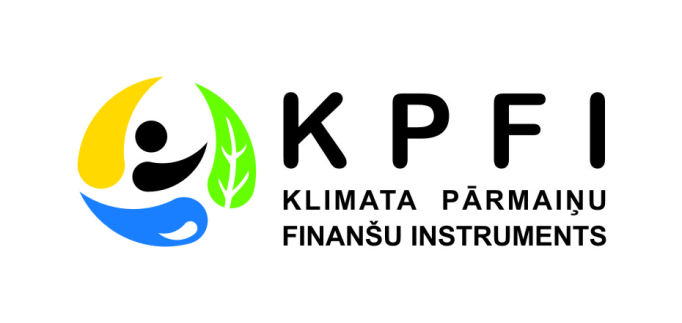 APSTIPRINĀTSPriekules novada domes iepirkumu komisijas2011.gada  23.novembra sēdē, Nr.34-1ATKLĀTA KONKURSA„Būvdarbi projektam „Siltumnīcefekta gāzu emisiju samazināšana un energoefektivitātes paaugstināšana Priekules pirmsskolas izglītības iestādē ”Dzirnaviņas” atbilstoši augstām energoefektivitātes prasībām un izmantojot videi draudzīgus būvniecības materiālus un izstrādājumus”Iepirkuma identifikācijas Nr. PND/2011 – 34 - KPFIPriekule20111. Vispārīgā informācija1.1. Iepirkuma identifikācijas numurs – PND/2011 – 34 - KPFI.1.2. Pasūtītājs: Priekules novada domeAdrese: Saules iela 1, Priekule, Priekules novads, LV-3434Reģ. Nr. 90000031601Tālrunis 63461006, 63461391, fakss 63497937e-pasta adrese: dome@priekulesnovads.lvmājaslapa: www.priekulesnovads.lv1.3. Iepirkuma procedūra 1.3.1. Iepirkuma procedūra ir atklāts konkurss (turpmāk tekstā – konkurss), kas tiek organizēts saskaņā ar Publisko iepirkumu likumu, „Zaļā iepirkuma” principiem un Ministru kabineta 2010.gada 21.jūnija noteikumiem Nr.542 „Klimata pārmaiņu finanšu instrumenta finansēto projektu atklāta konkursa „Kompleksi risinājumi siltumnīcefekta gāzu emisiju samazināšanai pašvaldību ēkās” nolikums””, kā arī ņemot vērā šajā nolikumā noteikto kārtību.1.3.2. Iepirkuma mērķis ir panākt atklātumu, piegādātāju brīvu konkurenci, kā arī vienlīdzīgu un taisnīgu attieksmi pret tiem, nodrošinot pasūtītāja līdzekļu efektīvu izmantošanu, maksimāli samazinot pasūtītāja risku, izvēloties saimnieciski visizdevīgāko piedāvājumu, kas atbilst konkursa nolikumā (turpmāk tekstā – nolikums) noteiktajām prasībām.1.4. Iepirkuma dokumentu un papildus informācijas saņemšana 1.4.1. Ieinteresētās personas ar iepirkuma dokumentiem (atklātā konkursa nolikumu, tehnisko projektu) bez maksas var iepazīties uz vietas Priekules novada domē (Saules ielā 1, Priekulē, Priekules novadā) darba dienās no plkst. 8:00–12:00 un 12:45–17:00 (piektdienās līdz 16:00) un Priekules novada domes mājas lapā www.priekulesnovads.lv sadaļā ”Publiskie iepirkumi” līdz 2012.gada 3.janvārim plkst.10:00. Ja ieinteresētās personas vēlas saņemt dokumentus drukātā veidā, viņam jāsamaksā faktiskos dokumentu pavairošanas izdevumus saskaņā ar 2010.gada 29.aprīlī Priekules novada domes apstiprinātajiem izcenojumiem par Priekules novada pašvaldības un tās iestāžu sniegtajiem pakalpojumiem. Ieinteresēto personu pienākums ir pastāvīgi sekot līdz aktuālajai informācijai Pasūtītāja interneta mājas lapā un ievērot to, sagatavojot savu piedāvājumu.1.4.2. Kontaktpersona: par iepirkuma procedūru Priekules novada domes izpilddirektora vietniece Andra Valuže, tel.63461391, 28646422, e-pasts andra.valuze@priekulesnovads.lv . 1.4.3. Kontaktpersona: par iepirkuma priekšmetu Priekules pirmsskolas izglītības iestādes ”Dzirnaviņas” vadītāja Ina Dalbiņa, tel. 26341151.1.4.4. Pretendents savus jautājumus iesniedz rakstveidā Priekules novada domē (adrese – Saules iela 1, Priekule, Priekules novads). Ja no ieinteresētā Pretendenta ir saņemts jautājums, Pasūtītājs sagatavo atbildi un Publisko iepirkumu likuma noteiktajā kārtībā un termiņos nosūta visiem Pretendentiem, kuri Pasūtītājam ir zināmi, un Pretendentiem, kuri jau iesnieguši piedāvājumus. Sagatavotā atbilde tiek ievietota pasūtītāja mājas lapā www.priekulesnovads.lv sadaļā ”Publiskie iepirkumi” pie konkrētā iepirkuma paziņojuma ar norādi „Papildus informācija”.1.4.5. Ja Pasūtītājs veic grozījumus nolikumā vai tā pielikumos, tad Iepirkumu uzraudzības biroja mājas lapā internetā www.iub.gov.lv tiek ievietots paziņojums par veiktajiem grozījumiem, kā arī informācija tiek ievietota pasūtītāja mājas lapā internetā www.priekulesnovads.lv . Pretendenti paši ir atbildīgi par informācijas iegūšanu no mājas lapas internetā.1.5. Piedāvājuma iesniegšana1.5.1. Ieinteresētās personas piedāvājumus var iesniegt personīgi Priekules novada domē pie sekretāres vai atsūtot pa pastu ierakstītā sūtījumā līdz 2012.gada 3.janvārim plkst.10:00 uz adresi: Priekules novada dome, Saules ielā 1, Priekulē, Priekules novadā, LV - 3434, sākot ar dienu, kad  par līgumu ir publicēts Iepirkumu uzraudzības biroja mājas lapā internetā: www.iub.gov.lv. Pasta sūtījumam jābūt nogādātam norādītajā adresē līdz augstākminētajam termiņam. 1.5.2. Pasūtītājs neatbild par pazudušiem pieteikumiem, un tam nav jāpierāda korespondences saņemšana.1.5.3. Piedāvājumi, kas iesniegti pēc šā nolikuma 1.5.1.punktā minētā termiņa, netiks vērtēti. Tie neatvērti tiks atdoti vai nosūtīti atpakaļ Pretendentam.1.5.4. Saņemot piedāvājumu, pasūtītājs reģistrē piedāvājumus to iesniegšanas secībā, uz aploksnes atzīmējot saņemšanas datumu, laiku un reģistrēšanas numuru. Aploksnes tiek glabātas neatvērtas līdz piedāvājumu atvēršanai. 1.5.5. Pieteikumi, kas nav noformēti tā, lai pieteikumā iekļautā informācija nebūtu pieejama līdz pieteikuma atvēršanas brīdim, tiks noraidīti.1.5.6. Pasūtītājs nodrošina iesniegtā piedāvājuma glabāšanu tā, lai līdz piedāvājuma atvēršanas brīdim neviens nevarētu piekļūt tajā ietvertajai informācijai.1.5.7. Pretendentam jāuzņemas visi izdevumi, kas saistīti ar pieteikuma sagatavošanu un iesniegšanu, un Pasūtītājs nav atbildīgs par šiem izdevumiem.1.5.8. Pretendents drīkst iesniegt tikai 1 (vienu) piedāvājuma variantu.1.5.9. Pretendents var atsaukt vai mainīt savu piedāvājumu līdz piedāvājumu iesniegšanas termiņa beigām, ierodoties personīgi pie Pasūtītāja un apmainot piedāvājumus. Piedāvājuma atsaukšanai ir bezierunu raksturs un tā izslēdz pretendentu no tālākas līdzdalības konkursā. Piedāvājuma mainīšanas gadījumā par piedāvājuma iesniegšanas laiku tiks uzskatīts otrā piedāvājuma iesniegšanas brīdis.1.6. Piedāvājuma derīguma termiņš1.6.1. Piedāvājumā jānorāda piedāvājuma derīguma termiņš.1.6.2. Piedāvājumam jābūt spēkā, tas ir saistošam pretendentam, vismaz 120 (viens simts divdesmit) kalendārās dienas, skaitot no piedāvājumu iesniegšanas termiņa beigām.1.6.3. Piedāvājumi ar mazāku derīguma termiņu tiks noraidīti kā neatbilstoši.1.7. Līguma nodrošinājums (darbu izpildes garantija)1.7.1. Izraudzītajam pretendentam 10 (desmit) darba dienu laikā pēc līguma parakstīšanas jāiesniedz Pasūtītājam līguma nodrošinājums 10 (desmit) procentu apmērā no Pretendenta piedāvātās līguma summas (ar PVN) kā nodrošinājumu Būvuzņēmēja Līgumā noteikto saistību izpildei.1.7.2. Līguma nodrošinājums iesniedzams garantijas veidā, ko izsniegusi kredītiestāde (banka) saskaņā ar līguma projekta pielikumā Nr.1 pievienoto paraugu (Līguma projekts – nolikuma pielikums Nr.14). 1.7.3. Līguma nodrošinājums stājas spēkā no tā parakstīšanas brīža un ir spēkā vienu mēnesi pēc līguma termiņa beigām.1.7.4. Ja līguma nodrošinājums netiek iesniegts nolikuma 1.7.1.punktā noteiktajā termiņā un 1.7.2.punktā noteiktajā formā, tad Pasūtītājs ir tiesīgs lauzt noslēgto līgumu un slēgt līgumu ar nākošo Pretendentu.1.8. Piedāvājumu atvēršana1.8.1. Piedāvājumi tiks atvērti 2012.gada 3.janvārī plkst.10:00 Priekules novada domē, Saules ielā 1, Priekulē, Priekules novadā.1.8.2. Piedāvājumu atvēršanas sanāksme ir atklāta, un tajā drīkst piedalīties Pretendenti vai to pilnvaroti pārstāvji, kā arī citas ieinteresētas personas. 1.8.3. Piedāvājumi atvēršanas sanāksmē tiks atvērti to iesniegšanas secībā, tiks nosaukts Pretendents, piedāvājuma iesniegšanas laiks, piedāvātā līgumcena (cena bez PVN), PVN summa un piedāvātā cena ar PVN.1.8.4. Piedāvājumi, par kuriem ir iesniegts rakstisks atsaukums, netiks atvērti. Tie neatvērtā veidā tiks nosūtīti atpakaļ Pretendentam uz adresi, kas norādīta uz aploksnes.1.8.5. Ja Pretendents pieprasa, iepirkumu komisija 3 (trīs) darba dienu laikā no Pretendenta rakstiska pieprasījuma saņemšanas dienas izsniedz Pretendentam atvēršanas sēdes protokolu, nosūtot to uz pieprasījumā norādīto adresi.2. Informācija par iepirkuma priekšmetu2.1. Iepirkuma priekšmets – Būvdarbi projektam „Siltumnīcefekta gāzu emisiju samazināšana un energoefektivitātes paaugstināšana Priekules pirmsskolas izglītības iestādē ”Dzirnaviņas”” atbilstoši augstām energoefektivitātes prasībām un izmantojot videi draudzīgus būvniecības materiālus un izstrādājumus atbilstoši tehniskā projekta prasībām. 2.2. 	Pretendentam jānodrošina:	2.2.1. ēkas apsaimniekotāja apmācību par energoefektivitāti;	2.2.2. energoresursu lietotāju apmācību par energoefektivitāti;	2.2.3. enerģijas sadales ekrāns;	2.2.4. noteiktu būvmateriālu izslēgšanu;	2.2.5. kokmateriālu izcelsmi (likumīgi un no ilgtspējīgiem avotiem iegūtie kokmateriāli);	2.2.6. gaistošo organisko savienojumu emisiju robežsliekšņi;	2.2.7. ūdens taupīšanas pasākumi;	2.2.8. trokšņu mazināšanas pasākumi būvdarbu laikā.2.3.	Pretendentam, īstenojot būvdarbus, jānodrošina KPFI projekta sasniedzamie radītāji:2.3.1. energoefektivitāte - siltumenerģijas patēriņš apkurei ne lielāks kā 60,50 kWh/m2 gadā, 2.3.2.	CO2 emisiju samazinājuma efektivitātes rādītājs ne mazāks kā 0,46 kgCO2/Ls gadā;2.3.3. 	oglekļa dioksīda emisiju samazinājums 107,53 t CO2/gadā.2.4. Līguma izpildes vieta: Priekules pirmsskolas izglītības iestāde ”Dzirnaviņas”, Dzirnavu iela 2, Priekule, Priekules novads.2.5. Plānotais līguma izpildes laiks: no 2012.gada aprīļa līdz 2012.gada 20.augustam. 2.6. Cita informācija: 2.6.1. Būvdarbu vietas apskate tiek organizēta:2011.gada 6.decembrī plkst.11:00. Tikšanās vieta: pie Priekules pirmsskolas izglītības iestādes ”Dzirnaviņas”, Dzirnavu ielā 2, Priekulē, Priekules novadā. Par būvdarbu vietas apskati citā laikā var vienoties, zvanot nolikuma 1.4.3.punktā minētajai kontaktpersonai.2.6.2. Piedāvājums jāiesniedz par visu iepirkuma priekšmeta apjomu. Piedāvājumi, kuri nebūs iesniegti par visu iepirkuma priekšmeta apjomu, no tālākās vērtēšanas tiks izslēgti.3. Prasības piedāvājuma noformēšanai3.1. Pretendentam rūpīgi jāiepazīstas ar konkursa nolikumu, un tas ir pilnīgi atbildīgs par iesniegtā piedāvājuma atbilstību pasūtītāja izvirzītajām prasībām. Iesniedzot piedāvājumu, Pretendents pilnībā akceptē visus konkursa noteikumus un prasības.3.2. Piedāvājums jāiesniedz aizlīmētā aploksnē, uz kuras jānorāda:3.2.1. pasūtītāja nosaukums un adrese; 3.2.2. atzīme ”Piedāvājums atklātam konkursam „Būvdarbi projektam „Siltumnīcefekta gāzu emisiju samazināšana un energoefektivitātes paaugstināšana Priekules pirmsskolas izglītības iestādē ”Dzirnaviņas”” atbilstoši augstām energoefektivitātes prasībām un izmantojot videi draudzīgus būvniecības materiālus un izstrādājumus”;3.2.3. atzīme „Iepirkuma identifikācijas Nr. PND/2011-34-KPFI”;3.2.4. atzīme „Neatvērt līdz 2012.gada 3.janvārim plkst.10:00”;3.2.5. pretendenta nosaukums un adrese.3.3. Piedāvājums (iesniedzams viens oriģināleksemplārs un viena kopija) sastāv no šādiem dokumentiem:3.3.1. finanšu piedāvājuma, kas sagatavots un aizpildīts atbilstoši nolikumam pievienotajai formai (nolikuma pielikums Nr.1) un ko parakstījis Pretendenta pārstāvis ar paraksta tiesībām vai Pretendenta pilnvarotā persona, pievienojot  vai tās apliecinātu kopiju. Finanšu piedāvājumam tiek pievienotas aizpildītas lokālās tāmes un koptāme, kas sagatavotas atbilstoši LR Ministru kabineta 2006.gada 19.decembra noteikumu Nr.1014 „Noteikumi par Latvijas būvnormatīvu LBN 501-06 „Būvizmaksu noteikšanas kārtība””;3.3.2. nolikuma 4.punktā minētajiem pretendenta kvalifikācijas atlases dokumentiem;3.3.3. tehniskā piedāvājuma saskaņā ar nolikuma 6.punkta prasībām.3.4. Pretrunu gadījumā starp piedāvājuma oriģinālu un kopiju, vērā tiks ņemts piedāvājuma oriģināls.3.5. Piedāvājums iesniedzams latviešu valodā.3.6. Ja kādi no Pretendenta iesniegtajiem dokumentiem nav latviešu valodā, tiem jāpievieno Pretendenta apliecināts tulkojums latviešu valodā. Pretendenta apliecinājums nozīmē, ka:apliecinājumā ir uzraksts ”TULKOJUMS PAREIZS”;apliecinājumu ir parakstījusi paraksta tiesīgā amatpersona, norādot pilnu amata nosaukumu, parakstu un paraksta atšifrējumu;3.6.3. apliecinājumā norādīts apliecinājuma izdarīšanas vietas nosaukums un datums.3.7. Dokumenti, t.sk. iesniegto dokumentu kopiju pareizības apliecinājumi, jāsagatavo atbilstoši Ministru kabineta 2010.gada 28.septembra noteikumiem Nr.916 „Dokumentu izstrādāšanas un noformēšanas kārtība”. 3.8. Piedāvājuma sākumā jāievieto satura rādītājs, kurā norādīts secīgs piedāvājumā iesniegto dokumentu nosaukumu saraksts un attiecīgās piedāvājuma lapaspuses numurs, kurā konkrētais dokuments atrodams.3.9. Visiem piedāvājuma dokumentiem jābūt cauršūtiem un parakstītiem, lapām jābūt numurētām. Uz pēdējās lapas aizmugures cauršūšanai izmantojamais diegs nostiprināms ar pārlīmētu lapu, uz kuras norādīts cauršūto lapu skaits, ko ar savu parakstu apliecina pretendenta pārstāvis. Piedāvājumā iekļautajiem dokumentiem jābūt skaidri salasāmiem, bez labojumiem un iestarpinājumiem. Teksta un tabulu daļa nedrīkst būt cauršūta, visai informācijai jābūt skaidri izlasāmai.3.9. Pretendents ir tiesīgs līdz piedāvājuma iesniegšanas termiņa beigām grozīt vai papildināt iesniegto piedāvājumu. Grozījumi vai papildinājumi piedāvājumā sagatavojami, noformējami un iesniedzami tāpat kā piedāvājums, uz aploksnes papildus norādot atzīmi: „Piedāvājuma grozījumi” vai „Piedāvājuma papildinājumi”.3.10. Pēc piedāvājumu iesniegšanas termiņa beigām Pretendents nevar savu piedāvājumu grozīt. 4. PRETENDENTU ATLASES DOKUMENTI          4.1. Prasības pretendentiem un iesniedzamie dokumenti:4.2. Gadījumos, ja piedāvājumu iesniedz personu apvienība (personālsabiedrība), tad papildus  4.1.punktā noteiktajiem dokumentiem, tā iesniedz šādus dokumentus:4.2.1. personālsabiedrības līguma kopiju ar apliecinājumu par katra personas apvienības (personālsabiedrības) biedra atbildības apjomu;4.2.2. pilnvaru, kura nosaka personu apvienības (personālsabiedrības) biedra tiesības pārstāvēt personu apvienību (personālsabiedrību). Gadījumā, ja iepriekš minētās pārstāvniecības tiesības atrunātas sabiedrības , tad šajā punktā minētā  nav jāiesniedz.4.3. Ja Pretendents, personālsabiedrības biedrs, personu apvienības dalībnieks vai pretendenta apakšuzņēmējs nav iesniedzis kaut vienu no uz viņu attiecināmiem nolikuma 4.1.punktā minētajiem dokumentiem, Pretendenta piedāvājums tiek izslēgts no turpmākās vērtēšanas. 4.4. Pretendenti, kas būs snieguši nepatiesu informāciju vai nebūs to snieguši vispār, tiks izslēgti no dalības konkursā.4.5. Ja pasūtītājs publiskās datubāzēs nevar iegūt informāciju par Pretendenta atbilstību 4.1. punktos minētām prasībām, Pasūtītājs pieprasa  tikai tam pretendentam, kuram būtu piešķiramas  slēgšanas tiesības. Minētās izziņas pretendentam jāiesniedz par visiem personālsabiedrību biedriem, personu apvienību dalībniekiem un piesaistītajiem apakšuzņēmējiem.4.6. Pretendentam, kuram būtu piešķiramas  slēgšanas tiesības, prasītā informācija jāiesniedz Pasūtītājam 10 (desmit) darba dienu laikā.4.7. Izziņas un citus dokumentus, kurus izsniedz kompetentās institūcijas, Pasūtītājs pieņem un atzīst, ja tie izdoti ne agrāk kā vienu mēnesi pirms to iesniegšanas dienas.4.8. Ja attiecīgais Pretendents 4.6.punktā minētajā termiņā neiesniedz prasītās izziņas, Pasūtītājs to izslēdz no tālākas dalības konkursā. Ja Pretendents tiek izslēgts no turpmākās dalības iepirkumā, Pasūtītājam ir tiesības izvēlēties nākošo saimnieciski visizdevīgāko pretendenta piedāvājumu.4.9. Ja saskaņā ar šo nolikumu Piedāvājuma dokumenti jāsagatavo saskaņā ar pielikumos pievienotajām formām, tad tie iesniedzami tikai atbilstoši šīm formām un saturam. Gadījumos, ja piedāvājumā iesniegti dokumenti, neizmantojot dotās formas, tiks vērtēts, vai tajos sniegta visa pievienotajās formās prasītā informācija.5. Finanšu piedāvājums5.1. Finanšu piedāvājumu jāsagatavo atbilstoši finanšu piedāvājuma formai (nolikuma pielikums Nr.1). Finanšu piedāvājumā summas jānorāda latos ().5.2. Finanšu piedāvājumam jāpievieno aizpildītas tāmes, kas jāsagatavo atbilstoši LR Ministru kabineta 2006.gada 19.decembra noteikumu Nr.1014 „Noteikumi par Latvijas būvnormatīvu LBN 501-06 „Būvizmaksu noteikšanas kārtība”” prasībām, ņemot vērā nolikuma pielikumos Nr.15.1 – Nr.15.10 minētos darbu apjomus un tehniskajā projektā noteiktās prasības.5.3. Piedāvājums jāiesniedz par visu iepirkuma priekšmeta apjomu un tam pilnībā jāatbilst nolikuma pielikumos Nr.15.1 – 15.10 minētajiem darbu apjomiem. Tāmēs nedrīkst iekļaut papildus izmaksu pozīcijas, nedrīkst tās apvienot. Ja papildus izmaksu pozīcijas nepieciešamas projekta realizācijai saskaņā ar tehnisko projektu, to veikšanai nepieciešamie izdevumi iekļaujami jau darbu apjomos nosauktajās pozīcijās.5.4. Finanšu piedāvājuma cenā jāiekļauj visas ar būvdarbu veikšanu saistītās izmaksas - gan paredzamās, gan tādas, kuras pretendentam vajadzētu paredzēt, lai Tehniskajā projektā noteiktie būvdarbi tiktu veikti Nolikumā noteiktajā termiņā, kā arī tajā jāiekļauj to darbu izmaksas, kas nav minēti, bet bez kuriem nebūtu iespējams būvdarbus tehnoloģiski pareizi un spēkā esošiem normatīviem atbilstoši veikt pilnā apmērā, kā arī atbilstošos nodokļus.5.5. Būvdarbi sevī ietver visus nepieciešamos būvdarbus, būvniecības vadību un organizēšanu, būvniecībai nepieciešamos materiālu un iekārtu piegādi, nodošanu Pasūtītājam, kā arī izpilddokumentācijas un citas dokumentācijas sagatavošanu un citas darbības, kuras izriet no tehniskā projekta un normatīvo aktu prasībām. 5.6. Pretendentam, nosakot līgumcenu, jāņem vērā un jāiekļauj līgumcenā visus iespējamos sadārdzinājumus un citas cenu izmaiņas. Līguma izpildes laikā netiek pieļauta līgumcenas maiņa, pamatojoties uz izmaksu pieaugumu.6. Tehniskais piedāvājums 6.1. Tehnisko piedāvājumu jāsagatavo atbilstoši Zaļā iepirkuma kritērijiem videi draudzīgai būvniecībai saskaņā ar Tehnisko specifikāciju (nolikuma pielikums Nr.9).6.2. Tehniskajā piedāvājumā jāiekļauj šādi dokumenti:6.2.1. Pretendenta sagatavots izvērsts darbu izpildes grafiks saskaņā ar nolikuma pielikumu Nr.10., ņemot vērā Nolikuma 2.5.punktā norādīto darbu izpildes termiņu. Darbu izpildes grafiks jāsastāda pa dienām, norādot darbu izpildes termiņus katram darbu veidam, saskaņā ar tehniskā projekta būvdarbu apjomu. Katram darbu veidam grafikā jānorāda nodarbināto cilvēku skaits.6.2.2. Apliecinājums par piedāvāto garantijas laiku būvdarbiem un izmantotajiem materiāliem un iekārtām.6.2.3. Pretendentam papildus jāiesniedz kredītiestādes vai apdrošināšanas kompānijas garantijas vēstule par to, ka, ja gadījumā piedāvājuma iesniedzējs iegūs šī konkursa nolikumā minēto pasūtījumu, tiks izsniegta garantijas laika garantija 10 (desmit) procentu apmērā no kopējās piedāvājuma summas (ieskaitot PVN), kuram ir jābūt spēkā visu Pretendenta piedāvāto garantijas laiku.6.2.4. Pretendenta apliecinājums (nolikuma pielikuma Nr.11), ka ēkas rekonstrukcijā netiks izmantoti šādi materiāli/ vielas:6.2.4.1. otrreiz pārstrādāti koksni saturoši produkti (piem., kokmateriāli), plastmasa, tērauds vai citi materiāli, par kuriem nav pavaddokumentu, kas apliecina, ka tie nesatur bīstamas vielas (kā noteikts valsts normatīvos); 6.2.4.1. izstrādājumi, kas satur fluorogļūdeņražus (HFC);6.2.4.2. izstrādājumi, kas satur sēra heksafluorīdus (SF6);6.2.4.3. iekštelpu krāsas un lakas ar šķīdinātāju (gaistošie organiskie savienojumi, GOS ar maksimālo vārīšanās temperatūru ) saturu augstāku par: 1) sienu krāsām (saskaņā ar EN 13300): 30 g/l (mīnus ūdens saturs),2) citām krāsām ar patēriņu vismaz 15 m²/l pie 98% necaurredzamības: 250 g/l (mīnus ūdens saturs),3) visiem citiem izstrādājumiem (ieskaitot krāsas, kas nav sienu krāsas un kuru patēriņš ir mazāks kā 15m2/l, lakas, koka lakas, grīdas segumi, grīdas krāsas un līdzīgi izstrādājumi): 180g/l (mīnus ūdens saturs).6.2.5. Pretendenta apliecinājums (nolikuma pielikums Nr.12) par to, ka, īstenojot būvdarbus, tiks nodrošināti KPFI projekta sasniedzamie radītāji:6.2.5.1. energoefektivitāte - siltumenerģijas patēriņš apkurei ne lielāks kā 60,50 kWh/m2 gadā, 6.2.5.2. CO2 emisiju samazinājuma efektivitātes rādītājs ne mazāks kā 0,46 kgCO2/Ls gadā;6.2.5.3. oglekļa dioksīda emisiju samazinājums 107,53 t CO2/gadā.6.2.6. Pretendenta apliecinājums, ka pirms objekta nodošanas ekspluatācijā tiks veikta ēkas gaisa apmaiņas koeficienta pārbaude. 6.2.7. Pretendenta apliecinājums, ka Pretendents noslēgs līgumu, vai līguma kopija par celtniecības procesā radušos atkritumu savākšanu, pārkraušanu, šķirošanu, uzglabāšanu tam paredzētā laukumā, kā arī līgums par celtniecības procesā radušos atkritumu pieņemšanu un apglabāšanu atkritumu apglabāšanas poligonā.6.2.8. Pretendenta aizpildīta tehniskā specifikācija atbilstoši nolikuma pielikumam Nr.9.6.2.9. Darbu izpildes papildus nosacījumi atbilstoši nolikuma pielikumam Nr.13., ko parakstījis pretendents.7. Piedāvājumu vērtēšana7.1. Piedāvājumu noformējuma pārbaudi un vērtēšanu iepirkuma komisija veic slēgtā sēdē.7.2. Piedāvājumi, kas iesniegti pēc šā nolikuma 1.5.1.punktā minētā termiņa, netiks vērtēti. Tie neatvērti tiks atdoti vai nosūtīti atpakaļ Pretendentam.7.3. Iepirkuma komisija:7.3.1.Vispirms pārbaudīs piedāvājumu atbilstību šī nolikuma 3.punktā (izņemot 3.3.punktā) minētajām prasībām (prasības piedāvājumu noformēšanai). Par atbilstošiem tiks uzskatīti tikai tie piedāvājumi, kas atbilst visām norādītajām prasībām. Konstatējot atkāpes no nolikumā izvirzītajām piedāvājuma noformējuma prasībām, komisija izvērtē to būtiskumu un ietekmi uz turpmāko piedāvājuma vērtēšanas procesu un ir tiesīga lemt par tālāku piedāvājuma vērtēšanu vai izslēgšanu no tālākas vērtēšanas.7.3.2. Pārbaudīs piedāvājumu atbilstību šī nolikuma 3.3.2.un 4.punktā minētajām prasībām (pretendentu atlases dokumenti). Par atbilstošiem tiks uzskatīti tikai tie piedāvājumi, kuros būs iesniegti visi dokumenti un tajos sniegta visa prasītā informācija, kā arī sniegtā informācija apliecinās pretendenta atbilstību izvirzītajām kvalifikācijas prasībām. Piedāvājumi, kuros nebūs iesniegti visi 4.punktā minētie dokumenti vai nebūs norādīta visa prasītā informācija, vai arī ja sniegtā informācija neatbildīs pretendentiem izvirzītajām prasībām, tiks noraidīti un tālāk netiks vērtēti. 7.3.3. Vērtēs finanšu piedāvājumus:7.3.3.1. Vērtējot piedāvājumus, komisija ņem vērā pretendenta piedāvāto līgumcenu (cenu bez pievienotās vērtības nodokļa).7.3.3.2. Finanšu piedāvājumu vērtēšanas laikā komisija pārbauda, vai piedāvājumam pievienotās tāmes ir sagatavotas atbilstoši nolikuma pielikumos Nr.15.1 – 15.10 norādītajiem darbu apjomiem atbilstoši nolikuma 5.punkta prasībām.7.3.3.3. pārbauda, vai piedāvājumos nav aritmētisko kļūdu. Ja šādas kļūdas konstatēs, tad tās tiks izlabotas. Par kļūdu labojumu un laboto piedāvājuma summu iepirkuma komisija paziņos Pretendentam, kura pieļautās kļūdas labotas. Vērtējot finanšu piedāvājumu, iepirkuma komisija ņems vērā labojumus.7.3.3.4. Komisija salīdzina iesniegtos finanšu piedāvājumus un izvērtē, vai nav iesniegts nepamatoti lēts piedāvājums. Ja rodas aizdomas, ka piedāvājums ir nepamatoti lēts, komisija pirms piedāvājuma iespējamās noraidīšanas rakstveidā attiecīgajam pretendentam pieprasa detalizētu paskaidrojumu par būtiskākajiem piedāvājuma nosacījumiem saskaņā ar Publisko iepirkumu likuma 48.pantu. Komisija izvērtē paskaidrojumu, konsultējoties ar pretendentu.7.3.4. Pārbaudīs tehnisko piedāvājumu atbilstību nolikuma 6.punktā izvirzītajām prasībām. Par atbilstošiem tiks uzskatīti tikai tie piedāvājumi, kuros būs iesniegti visi nolikuma 6.punktā minētie dokumenti. Šajos dokumentos sniegtā informācija tiks vērtēta atbilstoši nolikuma 7.3.5.2.punktā minētajai kārtībai.7.3.5. No piedāvājumiem, kas atbilst visām nolikumā minētajām prasībām, izvēlēsies saimnieciski visizdevīgāko piedāvājumu.7.3.5.1. Saimnieciski visizdevīgāko piedāvājumu komisija nosaka, ņemot vērā šādus kritērijus un to īpatsvaru:7.3.5.2. Katrs komisijas loceklis izvērtē piedāvājumus atbilstoši norādītajiem kritērijiem, piešķirot punktus. 7.3.5.3. Kritērijā „Piedāvātā līgumcena” vērtējums tiks aprēķināts pēc formulas: C = Cmin./Cpied. x N, kurC - iegūtie punkti kritērijā „Piedāvātā līgumcena”;Cmin.- zemākā piedāvātā cena;Cpied.- konkrētā piedāvājuma cena;N-šajā kritērijā maksimāli iegūstamais punktu skaits.Rezultāts jānoapaļo līdz 1 zīmei aiz komata.7.3.5.4. Kritērijā „Būvdarbu izpildes termiņš” vērtējums tiks aprēķināts pēc formulas: D = Dpied / Dliel x N, kur D – iegūtie punkti kritērijā „Būvdarbu izpildes termiņš”;Dpied – konkrētā piedāvājumā norādītais dienu skaits pirms pasūtītāja noteiktā būvdarbu pabeigšanas galīgā termiņa (dienās); Dliel – lielākais piedāvājumos norādītais dienu skaits pirms pasūtītāja noteiktā būvdarbu pabeigšanas galīgā termiņa (dienās); N – šajā kritērijā maksimāli iegūstamais punktu skaits.Rezultāts jānoapaļo līdz 1 zīmei aiz komata.7.3.5.5. Kritērijā „Garantijas laiks” punktus piešķir šādi:7.3.5.6. Kritērijā „Zaļā iepirkuma kritēriji videi draudzīgā būvniecībā” punktus piešķir šādi:7.3.5.7. Kritērijā „Samaksas kārtības nosacījumi” punktus piešķir šādi:7.3.5.8. Iegūtos punktus katrs komisijas loceklis sasummē, iegūstot kopējo punktu skaitu katram piedāvājumam.7.3.5.9. Kad komisijas locekļi ir izvērtējuši visus piedāvājumus, tiek aprēķināts vidējais kopvērtējums katram piedāvājumam, noapaļojot rezultātu līdz 2 zīmēm aiz komata.7.3.5.10. Par pretendentu, kuram būtu piešķiramas līguma slēgšanas tiesības, tiek atzīts tas pretendents, kura piedāvājums ieguvis vislielāko punktu skaitu un tādējādi ir saimnieciski izdevīgākais piedāvājums.7.3.5.11. Iepirkuma komisija nosaka arī, kurš ir nākamais saimnieciski izdevīgākais piedāvājums.7.3.5.12. Ja divi vai vairāki pretendenti ir ieguvuši vienādu punktu skaitu, komisijas locekļi lemj par iepirkuma uzvarētāju balsojot. Ja komisijas locekļu balsu skaits ir vienāds, izšķirošā ir komisijas priekšsēdētāja balss.7.3.5.13. Gadījumā, ja atklātam konkursam tiks iesniegts tikai viens piedāvājums, kas pilnībā atbildīs nolikuma prasībām, pretendents, kas iesniedzis šo piedāvājumu, var tikt atzīts par konkursa uzvarētāju.8.  izziņošana un  slēgšana8.1. Iepirkuma komisija pieņem  par līguma slēgšanu ar Pretendentu, kura piedāvājums atbilst nolikumā minētajām prasībām un ir saimnieciski visizdevīgākais. 8.2. Trīs darba dienu laikā pēc lēmuma pieņemšanas visi Pretendenti tiek informēti par pieņemto lēmumu. 8.3. Pasūtītājs slēdz ar izraudzīto Pretendentu līgumu, pamatojoties uz pretendenta piedāvājumu, saskaņā ar Nolikuma noteikumiem un iepirkuma līguma projektu (nolikuma pielikums Nr.14). Ja pretendentam ir iebildumi par Nolikumam pievienotā iepirkuma līguma projekta nosacījumiem, tie jāiesniedz rakstiski laikus Publisko iepirkumu likuma noteiktajā kārtībā un termiņos. Pēc minētā termiņa iebildumi par līguma projekta nosacījumiem netiks ņemti vērā.8.4. Ja izraudzītais Pretendents atsakās slēgt iepirkuma līgumu ar Pasūtītāju, komisija ir tiesīga izvēlēties nākamo saimnieciski visizdevīgāko piedāvājumu. Ja arī nākamais izraudzītais Pretendents atsakās slēgt iepirkuma līgumu, komisija pieņem lēmumu izbeigt iepirkumu, neizvēloties nevienu piedāvājumu.9. Iepirkuma komisijas tiesības un pienākumi9.1. Iepirkumu komisijas locekļi rīkojas saskaņā ar Publisko iepirkumu likumu un uz šī likuma pamata pieņemtajiem normatīvajiem aktiem, kā arī atbild par šī likuma, normatīvo aktu ievērošanu.9.2. Iepirkuma komisijai ir tiesības:9.2.1. Pārbaudīt nepieciešamo informāciju kompetentā institūcijā, publiski pieejamās datubāzēs vai citos publiski pieejamos avotos, ja tas nepieciešams piedāvājumu atbilstības pārbaudei, pretendentu atlasei, piedāvājumu vērtēšanai un salīdzināšanai9.2.2. Lūgt, lai Pretendents vai kompetenta institūcija papildina vai izskaidro sertifikātus un dokumentus, kas iesniegti komisijai.9.2.3. Lūgt, lai Pretendents rakstiski precizē informāciju par savu piedāvājumu, kā arī uzrāda iesniegto dokumentu kopiju oriģinālus, ja tas nepieciešams piedāvājuma izvērtēšanai. 9.2.4. Veikt labojumus Pretendentu piedāvājumos, ja tajos konstatētas aritmētiskas kļūdas un atteikties no piedāvājuma izskatīšanas, ja Pretendents nepiekrīt kļūdu labojumam.9.2.5. Pieaicināt ekspertu (-us) pretendentu un piedāvājumu atbilstības pārbaudē un vērtēšanā. Eksperts sniedz rakstisku vērtējumu, kas tiek pievienots iepirkumu komisijas sēdes protokolam. Eksperta vērtējums nav saistošs iepirkumu komisijai. Eksperts nesniedz atzinumu, ja ir ieinteresēts konkrēta pretendenta izvēlē vai darbībā. Pirms darbības sākšanas eksperts paraksta apliecinājumu, ka nav tādu apstākļu, kuru dēļ viņš varētu būt ieinteresēts piedāvājumus iesniegušo pretendentu izvēlē vai darbībā. Šo apliecinājumu eksperts pievieno atzinumam. Eksperts piedāvājumā ietverto un pretendenta papildus sniegto informāciju drīkst izmantot tikai sava atzinuma sniegšanai. Ekspertam ir tiesības iepazīties ar piedāvājumiem, kā arī lūgt komisiju pieprasīt no pretendenta papildu informāciju, kas ir nepieciešama atzinuma sagatavošanai.9.2.6. Izvēlēties nākamo saimnieciski visizdevīgāko piedāvājumu, ja izraudzītais pretendents atsakās slēgt iepirkuma līgumu ar pasūtītāju.9.2.7. Izbeigt iepirkuma procedūru bez līguma noslēgšanas normatīvos aktos un šajā nolikumā paredzētajos gadījumos.9.3. Iepirkuma komisijai ir pienākumi:9.3.1. Nodrošināt iepirkuma procedūras norisi un tās dokumentēšanu.9.3.2. Nodrošināt Pretendentu brīvu konkurenci, kā arī vienlīdzīgu un taisnīgu attieksmi pret tiem.9.3.3. Pēc ieinteresēto personu rakstiska pieprasījuma sniegt informāciju par nolikumu normatīvajos aktos noteiktajos termiņos un kārtībā.9.3.4. Izskatīt un izvērtēt Pretendentu iesniegtos piedāvājumus saskaņā ar nolikumu.9.3.5. Neizpaust iesniegto piedāvājumu un citu materiālu saturu, izņemot gadījumus, kas paredzēti normatīvajos aktos.10. Pretendentu tiesības un pienākumi10.1. Pretendenta tiesības:10.1.1. Apvienoties grupā ar citiem pretendentiem un iesniegt vienu kopēju piedāvājumu.10.1.2. Pirms piedāvājumu iesniegšanas termiņa beigām grozīt vai atsaukt iesniegto piedāvājumu atbilstoši iepirkuma nolikuma prasībām.10.1.3. Piedalīties piedāvājumu atvēršanas sanāksmē.10.1.4. Pretendenti, kas piedalījušies šajā konkursā, ir tiesīgi pārsūdzēt Pasūtītāja un iepirkuma komisijas rīcību vai lēmumu Publisko iepirkumu likuma 83.pantā noteiktajā kārtībā un termiņos.10.2. Pretendenta pienākumi:10.2.1. Rūpīgi iepazīties ar konkursa nolikumā minētajiem nosacījumiem.10.2.2. Rakstveidā iepirkuma komisijas noteiktajā termiņā sniegt papildu informāciju vai  par piedāvājumu, ja iepirkuma komisija to pieprasa.10.2.3. Sniegt patiesu informāciju par savu kvalifikāciju un piedāvājumu.10.2.4. Segt visas izmaksas, kas saistītas ar piedāvājuma sagatavošanu un iesniegšanu.11. Pielikumu saraksts ir pievienoti 15 (piecpadsmit) pielikumi, kas ir nolikuma neatņemamas sastāvdaļas:Pielikums Nr.1	Finanšu piedāvājums;	Pielikums Nr.2	Apliecinājums;Pielikums Nr.3	Pretendenta pieredze līdzīgu būvdarbu veikšanā;Pielikums Nr.4	Informācija par personām, uz kuru iespējām Pretendents balstās, (Pretendenta piesaistītajiem apakšuzņēmējiem) un tām nododamo būvdarbu saraksts un apjoms;Pielikums Nr.5	Apakšuzņēmēja apņemšanās;Pielikums Nr.6	Paredzētā tehniskā personāla un atbildīgo speciālistu saraksts;Pielikums Nr.7	Darbu vadītāja kvalifikācijas, izglītības un darba pieredzes apraksts;Pielikums Nr.8	Tehniskā aprīkojuma saraksts;Pielikums Nr.9	Tehniskā specifikācija;Pielikums Nr.10	Darbu izpildes grafiks;Pielikums Nr.11	Apliecinājums par ēkas rekonstrukcijā neizmantojamiem materiāliem;Pielikums Nr.12	Apliecinājums par projekta realizācijas gaitā sasniedzamiem rezultātiem;Pielikums Nr.13	Darbu izpildes papildus nosacījumi;Pielikums Nr.14	Līguma projekts;Pielikums Nr.15.1-15.10	Darbu apjomi.		.Nolikuma pielikums Nr.1FINANŠU PIEDĀVĀJUMSiepirkumam ar identifikācijas Nr. PND/2011 – 34-KPFI„Būvdarbi projektam „Siltumnīcefekta gāzu emisiju samazināšana un energoefektivitātes paaugstināšana Priekules pirmsskolas izglītības iestādē ”Dzirnaviņas”” atbilstoši augstām energoefektivitātes prasībām un izmantojot videi draudzīgus būvniecības materiālus un izstrādājumus”1. IESNIEDZA2. KONTAKTPERSONA3. PIEDĀVĀJUMS3.1. Mēs piedāvājam veikt būvdarbus projektam „Siltumnīcefekta gāzu emisiju samazināšana un energoefektivitātes paaugstināšana Priekules pirmsskolas izglītības iestādē ”Dzirnaviņas”” atbilstoši augstām energoefektivitātes prasībām un izmantojot videi draudzīgus būvniecības materiālus un izstrādājumus” saskaņā ar iepirkuma nolikumā un tehniskajā projektā minētajiem nosacījumiem noteiktajā laika periodā, bez ierobežojumiem, ņemot vērā darbu izpildes papildus nosacījumus (nolikuma pielikums Nr.13).3.2. Mūsu piedāvājums ir:3.3. Apliecinām, ka esam pilnībā iepazinušies ar iepirkuma procedūras dokumentiem, tajā skaitā ar tehnisko projektu (ar tajā iekļautajiem zīmējumiem, paskaidrojuma rakstiem, darba apjomu, pielietojamiem materiāliem un prasībām, kā arī būvlaukumu) un iepirkuma līguma projektu, pieņemot visas nolikumā noteiktās prasības. Apliecinām, ka tehniskais projekts ir realizējams un ka finanšu piedāvājumā ir iekļauti visi ar būvdarbu veikšanu atbilstoši tehniskajam projektam saistītie izdevumi, lai objektu nodotu ekspluatācijā. Mums nav nekādu neskaidrību un  tagad, kā arī atsakāmies tādas celt visā iepirkuma  darbības laikā. Apliecinām, ka tāmēs ievērtēti visi darbu veikšanai nepieciešamie materiāli, algas un mehānismi, kā arī darbi, kas nav minēti, bet bez kuriem nebūtu iespējams veikt būvdarbus tehnoloģiski pareizi un atbilstoši spēkā esošiem normatīvajiem aktiem pilnā apmērā. 3.4. Apliecinām un garantējam, ka, veicot būvdarbus, tiks izmantoti videi draudzīgi materiāli, ievēroti iepirkumā norādītie zaļā iepirkuma kritēriji un darbi tiks organizēti ar pēc iespējas mazāku slodzi uz vidi.3.5. Apliecinām, ka esam izpētījuši apstākļus, kas varētu ietekmēt būvdarba izpildi un samaksas noteikšanu par darba izpildi, iespējas piegādāt materiālus, transporta iespējas, objekta vietas atrašanos, tiesību normas, darbaspēka izmantošanas nosacījumus, kā arī iespējas izmantot citus pakalpojumus, un ņēmām tos vērā, nosakot Līgumā minēto samaksu par darba izpildi – līgumsummu. Tāpēc Līguma summu un darba izpildes termiņus nevar ietekmēt iepriekš minētie darba izpildes apstākļi.3.6. Apliecinām, ka darbus veiks kvalificēts tehniskais personāls.3.7. Apliecinām, ka mums ir pieejami finanšu resursi, lai nodrošinātu nepieciešamos līdzekļus līguma izpildei.3.8. Nepieciešamais avansa apmērs _____% (vārdiem). (Ja avansa maksājums nav nepieciešams, tad raksta „0”).3.9. Būvdarbi tiks pabeigti (objekts tiks nodots ekspluatācijā) ______ (dienu skaits skaitļiem un vārdiem) dienas pirms pasūtītāja noteiktā būvdarbu pabeigšanas galīgā termiņa - 2012.gada 20.augusta.3.10. Šis piedāvājums ir derīgs _____ dienas no piedāvājuma iesniegšanas termiņa beigām.3.11. Ja mūsu piedāvājums tiks pieņemts, mēs apņemamies nodrošināt noteiktās garantijas prasības __________(skaitļiem un vārdiem) gadus (garantijas laiks norādāms pilnos gados).______________________________	______________________________________	(amats)					(paraksts un paraksta atšifrējums)Z.v.                                                                                       Nolikuma pielikums Nr.2APLIECINĀJUMSPriekules novada domei201__.gada ____ . ____________________________________________________________________ apliecina, ka:                                          (pretendenta nosaukums)ar tādu tiesas spriedumu vai prokurora priekšrakstu par sodu, kurš stājies spēkā un kļuvis neapstrīdams, tas nav atzīts par vainīgu koruptīva rakstura noziedzīgos nodarījumos, krāpnieciskās darbībās finanšu jomā, noziedzīgi iegūtu līdzekļu legalizācijā vai līdzdalībā noziedzīgā organizācijā;ar tādu kompetentas institūcijas lēmumu vai tiesas spriedumu, kurš stājies spēkā un kļuvis neapstrīdams, tas nav atzīts par vainīgu darba tiesību būtiskā pārkāpumā, kas izpaužas kā:1) viena vai vairāku tādu valsts pilsoņu vai pavalstnieku nodarbināšana, kuri nav Eiropas Savienības dalībvalstu pilsoņi vai pavalstnieki, ja tie Eiropas Savienības dalībvalstu teritorijā uzturas nelikumīgi, pēdējo trīs gadu laikā no piedāvājumu iesniegšanas dienas;2) vienas personas nodarbināšana bez rakstveida darba līguma noslēgšanas, ja tā konstatēta atkārtoti gada laikā, vai divu vai vairāku personu vienlaicīga nodarbināšana bez rakstveida līguma noslēgšanas pēdējo 18 mēnešu laikā no piedāvājumu iesniegšanas dienas;ar tādu kompetentas institūcijas lēmumu vai tiesas spriedumu, kurš stājies spēkā un kļuvis neapstrīdams, tas nav atzīts par vainīgu konkurences tiesību pārkāpumā, kas izpaužas kā vertikālā vienošanās, kuras mērķis ir ierobežot pircēja iespēju noteikt tālākpārdošanas cenu, vai horizontālā karteļa vienošanās, izņemot gadījumu, kad attiecīgā institūcija, konstatējot konkurences tiesību pārkāpumu, pretendentu ir atbrīvojusi no naudas soda;nav pasludināts tā maksātnespējas process (izņemot gadījumu, kad maksātnespējas procesā tiek piemērota sanācija vai cits līdzīga veida pasākumu kopums, kas vērsts uz parādnieka iespējamā bankrota novēršanu un maksātspējas atjaunošanu), nav apturēta vai pārtraukta tā saimnieciskā darbība, nav uzsākta tiesvedība par pretendenta bankrotu vai līdz līguma izpildes paredzamajam beigu termiņam tas nebūs likvidēts;tam Latvijā un valstī, kurā tas reģistrēts vai kurā tas atrodas tā pastāvīgā dzīvesvieta (ja tas nav reģistrēts Latvijā vai tā pastāvīgā dzīvesvieta nav Latvija), nav nodokļu parādi, tajā skaitā valsts sociālās apdrošināšanas obligāto iemaksu parādi, kas kopsummā katrā valstī pārsniedz 100 latus;nav sniedzis nepatiesu informāciju savas kvalifikācijas novērtēšanai;nav tādu apstākļu, kuri liegtu mums piedalīties iepirkuma procedūrā un pildīt iepirkuma nolikumā un specifikācijā norādītās prasības.Paraksta pretendenta vadītājs vai vadītāja pilnvarota persona:______________________________	______________________________________	(amats)					(paraksts un paraksta atšifrējums)                                                                                       Nolikuma pielikums Nr.3PRETENDENTA PIEREDZE LĪDZĪGU BŪVDARBU VEIKŠANĀ*______________________________	______________________________________	(amats)					(paraksts un paraksta atšifrējums)PIEZĪMES:* Ierakstīt pēdējo piecu gadu nozīmīgākos darbus, sniedzot visu prasīto informāciju.** Veikto būvdarbu aprakstā jānorāda katrā projektā konkrēti paveiktie darbi, norādot arī skaitliskos apjomus.***Jāpievieno rakstiskas atsauksmes par katru realizēto objektu, kas saistīts ar energoefektivitātes uzlabošanu un enerģijas taupīšanas veicināšanu ēkās par savam finanšu piedāvājumam līdzvērtīgu summu. Pasūtītāja atsauksmē jābūt norādītam, ka visi darbi ir veikti atbilstoši attiecīgajiem normatīviem aktiem un pienācīgi pabeigti, norādot veiktos enerģijas taupīšanas pasākumus (minot konkrētus izmērītus rezultātus atbilstoši energoauditā norādītajiem sākotnējiem aprēķiniem un pēc darbu pabeigšanas iegūtajiem rezultātiem), kā arī vai darbi pabeigti noteiktajos termiņos.  Ja šī informācija nav ietverta atsauksmē, pretendentam tā jānorāda sarakstā (ailē „piezīmes”). Par atsauksmē minēto objektu jāpievieno ekspluatācijā pieņemšanas akta kopiju.Nolikuma pielikums Nr.4Informācija par Pretendenta piesaistītajiem apakšuzņēmējiemun tiem nododamo būvdarbu saraksts un apjoms______________________________	______________________________________	(amats)					(paraksts un paraksta atšifrējums)201__.gada ____.______________	Nolikuma pielikums Nr.5Apakšuzņēmēja apņemšanāsAr šo mēs ____________________________ (uzņēmuma nosaukums, reģ.Nr.) apņemamies kā apakšuzņēmējs strādāt pie līguma „Būvdarbi projektam „Siltumnīcefekta gāzu emisiju samazināšana un energoefektivitātes paaugstināšana Priekules pirmsskolas izglītības iestādē ”Dzirnaviņas”” atbilstoši augstām energoefektivitātes prasībām un izmantojot videi draudzīgus būvniecības materiālus un izstrādājumus” izpildes <Pretendenta nosaukums> piedāvājumā gadījumā, ja šim Pretendentam tiks piešķirtas tiesības slēgt Līgumu, veicot ___________________________________________ (minēt konkrētos apakšuzņēmējam veicamos darbus un to apjomus (% un summa bez PVN) un/vai nodot pretendentam šādus resursus: _________________________________________ (īss Pretendentam nododamo resursu (speciālistu un/vai tehniskā aprīkojuma) apraksts).Ar šo apliecinām, ka esam iepazinušies ar tehnisko projektu, līguma nosacījumiem un konkursa nolikumu.Šī apņemšanās nav atsaucama, izņemot, ja iestājas ārkārtas apstākļi, kurus nav iespējams paredzēt iepirkuma laikā.Nolikuma pielikums Nr.6Paredzētā tehniskā personāla un atbildīgo speciālistu saraksts______________________________	______________________________________	(amats)					(paraksts un paraksta atšifrējums)201__.gada ____.______________	Nolikuma pielikums Nr.7Darbu vadītājakvalifikācijas, izglītības un darba pieredzes aprakstsVārds:Uzvārds:Izglītība:Darba pieredze: Profesionālās darbības laikā veiktie nozīmīgākie darbi un projekti**: **CV jānorāda tā pieredze un kvalifikācija, kas apliecina nolikumā prasīto, norādot galvenos energoefektivitāti veicinošos pasākumus.Es, apakšā parakstījies, apliecinu, ka augstākminētais pareizi atspoguļo manu pieredzi un kvalifikāciju.Ar šo es apņemos kā būvdarbu vadītājs strādāt pie līguma „Būvdarbi projektam „Siltumnīcefekta gāzu emisiju samazināšana un energoefektivitātes paaugstināšana Priekules pirmsskolas izglītības iestādē ”Dzirnaviņas” atbilstoši augstām energoefektivitātes prasībām un izmantojot videi draudzīgus būvniecības materiālus un izstrādājumus” izpildes <Pretendenta nosaukums> piedāvājumā, gadījumā, ja šim Pretendentam tiks piešķirtas tiesības slēgt Līgumu. Ar šo apliecinu, ka esmu iepazinies ar objektu, Tehnisko projektu, darbu apjomiem, līguma nosacījumiem un nolikumu.Šī apņemšanās nav atsaucama, izņemot, ja iestājas ārkārtas apstākļi, kurus nav iespējams paredzēt konkursa laikā.Nolikuma pielikums Nr.8Tehniskā aprīkojuma saraksts______________________________	______________________________________	(amats)					(paraksts un paraksta atšifrējums)201__.gada ____.______________	PIEZĪMES:*norādīt elektroenerģiju taupošos būvinstrumentus un iekārtas, kā arī preču pārvadāšanas transporta atbilstību vismaz EURO 3 standartam vai informāciju, ka transporta līdzekļiem tiek izmantota alternatīvā degviela (piemēram, biodegviela);*izmantotajai būvniecības tehnikai jāatbilst galvenajiem ekomarķējuma Zilais eņģelis kritērijiem, kas ir ekomarķējums zema trokšņu līmeņa būvniecības iekārtām (norādīt tabulā). *tabulā jāsniedz visa prasītā informācija, lai pasūtītāja rīcībā būtu visa nepieciešamā informācija par Pretendenta rīcībā esošo iekārtu, instrumentu un tehniku tehniskajiem rādītājiem.Nolikuma pielikums Nr.9Tehniskā specifikācija______________________________	                            ______________________________________	(amats)					(paraksts un paraksta atšifrējums)Nolikuma pielikums Nr.10Darbu izpildes kalendārais grafiks      	 			 * Lodziņus iekrāsot atbilstoši plānotajam veicamo darbu apjomam;** šī informācija norādāma obligāti.______________________________	______________________________________					(amats)					(paraksts un paraksta atšifrējums)Nolikuma pielikums Nr.11APLIECINĀJUMSPriekules novada domei201__.gada ____ . ____________________________________________________ (pretendenta nosaukums) apliecina, ka projekta „Būvdarbi projektam „Siltumnīcefekta gāzu emisiju samazināšana un energoefektivitātes paaugstināšana Priekules pirmsskolas izglītības iestādē ”Dzirnaviņas”” atbilstoši augstām energoefektivitātes prasībām un izmantojot videi draudzīgus būvniecības materiālus un izstrādājumus” realizēšanas laikā ēkas rekonstrukcijā netiks izmantoti šādi materiāli/ vielas:1) otrreiz pārstrādāti koksni saturoši produkti (piem., kokmateriāli), plastmasa, tērauds vai citi materiāli, par kuriem nav pavaddokumentu, kas apliecina, ka tie nesatur bīstamas vielas (kā noteikts valsts normatīvos); 2) izstrādājumi, kas satur fluorogļūdeņražus (HFC);3) izstrādājumi, kas satur sēra heksafluorīdus (SF6);4) iekštelpu krāsas un lakas ar šķīdinātāju (gaistošie organiskie savienojumi, GOS ar maksimālo vārīšanās temperatūru ) saturu augstāku par: a) sienu krāsām (saskaņā ar EN 13300): 30 g/l (mīnus ūdens saturs),b) citām krāsām ar patēriņu vismaz 15 m²/l pie 98% necaurredzamības: 250 g/l (mīnus ūdens saturs),c) visiem citiem izstrādājumiem (ieskaitot krāsas, kas nav sienu krāsas un kuru patēriņš ir mazāks kā 15m2/l, lakas, koka lakas, grīdas segumi, grīdas krāsas un līdzīgi izstrādājumi): 180g/l (mīnus ūdens saturs).Ar šo apliecinām un garantējam, ka veicot būvdarbus tiks izmantoti videi draudzīgi materiāli, ievēroti iepirkumā norādītie zaļā iepirkuma kritēriji un darbi tiks organizēti ar pēc iespējas mazāku slodzi uz vidi___________________	________________		___________________	(amats) 			(paraksts)			(vārds, uzvārds)Nolikuma pielikums Nr.12PRETENDENTA APLIECINĀJUMS PAR PROJEKTA REALIZĀCIJAS GAITĀ SASNIEDZAMIEM RĀDĪTĀJIEMApliecinām, ka augstāk piedāvātie rezultātu rādītāji projekta „Būvdarbi projektam „Siltumnīcefekta gāzu emisiju samazināšana un energoefektivitātes paaugstināšana Priekules pirmsskolas izglītības iestādē ”Dzirnaviņas”” atbilstoši augstām energoefektivitātes prasībām un izmantojot videi draudzīgus būvniecības materiālus un izstrādājumus” realizācijas rezultātā tiks sasniegti.______________________________	______________________________________	(amats)					(paraksts un paraksta atšifrējums)201__.gada ____.______________	Nolikuma pielikums Nr.13Darbu izpildes papildus nosacījumiSaskaņā ar Nolikumu darbu izpildes termiņš ir ne ilgāks kā šī nolikuma 2.5.punktā noteiktais. Par Būvlaukumā Dzirnavu ielā 2, Priekulē, Priekules novadā saņemto enerģiju un komunālajiem pakalpojumiem – elektroenerģiju, ūdensapgādi Pretendentam jānorēķinās atsevišķi, apmaksājot faktiski izlietotos pakalpojumus. Lai to īstenotu Pretendentam vispirms jāierīko elektroenerģijas uzskaites sadales un jāierīko aukstā ūdens kontrolskaitītāji, ūdens patēriņa uzskaitei. Pretendentam atsevišķi darbi jāveic aizņemtās telpās – daļēji telpas būs aizņemtas ar mēbelēm, iekārtām, inventāru. Pretendentam jānodrošina, ka telpās esošās mēbeles, iekārtas, inventārs tiek apsegts ar plēvēm, nodrošinot pret putekļiem – nav pieļaujama to sabojāšana, pazušana jeb bojāeja. Pēc darbu pabeigšanas telpās, kāpņu telpās, gaiteņos, Pretendents nodrošina radušos atkritumu aizvākšanu un telpu uzkopšanu.Pēc visu būvdarbu pabeigšanas, Pretendentam ēkas ārsienas, logi un palodzes jāatstāj sakārtotā (tīrā) stāvoklī, logi jānomazgā.Pretendentam jānodrošina, ka būvdarbu veikšanas laikā tiks pilnībā ievērotas higiēnas prasības, darba drošības un citi normatīvie dokumenti, kas regulē darbu veikšanu.Visu uz fasādes nostiprināto priekšmetu (apgaismes lampu armatūra, karoga turētājs, temperatūras devēji u.c.) vēlākā uzstādīšanas vieta pirms demontāžas jāsaskaņo ar Pasūtītāju.Darbus organizēt, celtniecības materiālus, palīgierīces un instrumentus darba procesā novietot tā, lai netraucētu dienesta un darbinieku personīgā autotransporta iebraukšanu un novietošanu iestādes teritorijā, kā arī darbinieku un audzēkņu iekļūšanu ēkā.Beidzot darbus, jāveic sabojātā (ja tā notiks) laukumu seguma un zālāja atjaunošana sākotnējā izskatā.Pretendentam jāņem vērā, ka mācību process iestādē netiek pārtraukts.Ar papildus darbu izpildes nosacījumiem esam iepazinušies:______________________________	______________________________________	(amats)					(paraksts un paraksta atšifrējums)201__.gada ____.______________	Nolikuma pielikums Nr.14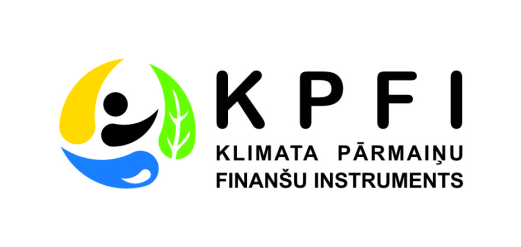  BŪVDARBU LĪGUMS Priekule2011.gada ___.__________					Nr.____________Priekules novada dome, reģ.Nr. 90000031601, tās priekšsēdētājas Vijas Jablonskas personā, kura rīkojas, pamatojoties uz LR likuma „Par pašvaldībām” un Priekules novada domes 2009.gada 22.oktobra saistošo noteikumu Nr.7 „Priekules novada pašvaldības nolikums” pamata, turpmāk saukts “Pasūtītājs", no vienas pusesun……………… , reģ.Nr. .........................., tās ………………............. personā, kurš rīkojas uz statūtu (nolikuma) pamata, turpmāk saukts „Būvuzņēmējs” otras puses, abas kopā un katra atsevišķi turpmāk sauktas „Puses”, saskaņā ar atklātā konkursa „Būvdarbi projektam „Siltumnīcefekta gāzu emisiju samazināšana un energoefektivitātes paaugstināšana Priekules pirmsskolas izglītības iestādē ”Dzirnaviņas”” atbilstoši augstām energoefektivitātes prasībām un izmantojot videi draudzīgus būvniecības materiālus un izstrādājumus” (iepirkuma identifikācijas Nr. PND/2011-34-KPFI) rezultātiem noslēdz šo līgumu (turpmāk – ) par sekojošo:LĪGUMA PRIEKŠMETS1.1. Ar šo Pasūtītājs uzdod un Būvuzņēmējs un tā nolīgti apakšuzņēmēji (personas, uz kuru iespējām Būvuzņēmējs balstās saskaņā ar iepirkumā sniegto informāciju) par samaksu, ar saviem darba rīkiem, ierīcēm un darbaspēku apņemas Līgumā un normatīvajos aktos noteiktajā kārtībā un termiņos, labā kvalitātē veikt būvdarbus projektam „Siltumnīcefekta gāzu emisiju samazināšana un energoefektivitātes paaugstināšana Priekules pirmsskolas izglītības iestādē ”Dzirnaviņas”” atbilstoši augstām energoefektivitātes prasībām un izmantojot videi draudzīgus būvniecības materiālus un izstrādājumus” (adrese: Dzirnavu iela 2, Priekule, Priekules novads) (turpmāk – Darbi), ievērojot iepirkumā norādītos zaļā iepirkuma kritērijus videi draudzīgā būvniecībā, saskaņā ar tehnisko projektu un atbilstoši Pretendenta piedāvājumam, kas pievienoti kā pielikumi šim Līgumam:1.1.1. Līguma pielikums Nr.1	Līguma izpildes nodrošinājums (darbu izpildes garantija);1.1.2. Līguma pielikums Nr.2 		Finanšu piedāvājums;1.1.3. Līguma pielikums Nr.3		Tāmes;1.1.4. Līguma pielikums Nr.4		Darbu izpildes kalendārais grafiks;1.1.5. Līguma pielikums Nr.5	Apliecinājums par ēkas rekonstrukcijā neizmantojamiem materiāliem;1.1.6. Līguma pielikums Nr.6	Apliecinājums par projekta realizācijas gaitā sasniedzamiem rezultātiem;1.1.7. Līguma pielikums Nr.7	Darbu izpildes papildus nosacījumi;1.1.8. Līguma pielikums Nr.8	Tehniskā specifikācija;1.1.9. Līguma pielikums Nr.9	Būvobjektā nodarbināto saraksts;1.1.10. Līguma pielikums Nr.10	Darbu veikšanas projekts.1.2. Darbi sevī ietver visus projektā veicamos būvdarbus, būvniecības vadību un organizēšanu, būvniecībai nepieciešamo materiālu un iekārtu piegādi un nodošanu ekspluatācijā, izpilddokumentācijas un citas dokumentācijas sagatavošanu un citas darbības, kuras izriet no tehniskās dokumentācijas un prasībām objekta nodošanai ekspluatācijā.1.3. Būvuzņēmējs apliecina, ka viņš ir pienācīgi iepazinies ar tehniskām specifikācijām, tehnisko projektu, ar tajā ietvertajiem risinājumiem, darbu apjomiem, pielietojamiem materiāliem un prasībām, kā arī ar Darbu veikšanas vietu un tehnisko stāvokli un atsakās saistībā ar to izvirzīt jebkāda satura iebildumus vai pretenzijas pret Pasūtītāju attiecībā uz veicamo darbu apjomu un termiņiem. 1.4. Būvuzņēmējs apliecina, ka Līguma 1.1.punktā minētie darbi ir realizējami un, ka finanšu piedāvājumā (Līguma pielikums Nr.2) ir iekļauti visi ar Darbu veikšanu saistītie izdevumi, kā arī izdevumi, kurus varēja paredzēt.BŪVDARBU IZPILDES NOTEIKUMIBūvuzņēmējs apņemas Darbus veikt atbilstoši projekta dokumentācijai un ievērojot Pasūtītāja norādījumus, spēkā esošos būvnormatīvus, būvniecības un citu tiesību aktu prasības, ievērojot iepirkumā norādītos zaļā iepirkuma kritērijus videi draudzīgā būvniecībā un sasniedzot projektā paredzētos energoefektivitātes rezultātus atbilstoši Līguma pielikumam Nr.6 un atbilstoši darbu veikšanas projektam saskaņā ar Līguma pielikuma Nr.10. Darbu veikšanas projektu Būvuzņēmējs saskaņo ar Pasūtītāju 10 (desmit) darba dienu laikā pēc līguma parakstīšanas.Būvuzņēmējs apņemas atturēties no jebkādas rīcības, kas varētu apgrūtināt Darbu veikšanu vai Pasūtītāja saistību izpildi.Būvuzņēmējs apņemas Darbu veikšanā izmantot tikai LR un ES sertificētus materiālus, ievērojot Līguma pielikumā Nr.5 noteiktos ierobežojumus. Tādu materiālu, kuri nav sertificēti Latvijā vai ES, izmantošana ir pieļaujama tikai tādā veidā un gadījumos, kad tas nav pretrunā ar Latvijas Republikas normatīvajiem aktiem un ja Puses par to vienojušās rakstveidā. Pēc Pasūtītāja pieprasījuma Būvuzņēmējam ir jāuzrāda Darbos izmantojamo būvizstrādājumu sertifikāti un citi to kvalitāti apliecinošie dokumenti atbilstoši objektā piegādāto materiālu apjomiem.Būvuzņēmējs nodrošina nepieciešamo materiālu pareizu un kvalitatīvu izmantošanu Darbu procesā.Būvuzņēmējam jānodrošina, lai Līgumā paredzētos Darbus uz vietas Objektā organizētu un vadītu iepirkuma piedāvājumā norādītais būvdarbu vadītājs. Būvdarbu vadītāja nomaiņa ir atļauta tikai ar Pasūtītāja rakstisku piekrišanu, Būvuzņēmējam nodrošinot līdzvērtīgas kvalifikācijas personālu. Būvuzņēmējs darbu vadītāja nomaiņu lūdz rakstveidā, pievienojot lūgumam visus iepirkuma nolikumā būvdarbu vadītāja kvalifikācijas izvērtēšanai prasītos dokumentus. Gadījumā, ja Būvuzņēmējs nomaina būvdarbu vadītāju bez saskaņošanas ar Pasūtītāju, Pasūtītājs vienpusēji var lauzt līgumu. Līguma laušana netiek piemērota gadījumos, kad būvdarbu un projekta vadītāja nomaiņai ir objektīvi iemesli – t.i. darbinieka nāves vai citas darba nespējas gadījumā.Būvuzņēmējam jānodrošina, lai būvdarbus pildītu iepirkuma piedāvājumā norādītie apakšuzņēmēji (ja tādi tiek piesaistīsi). Apakšuzņēmēju nomaiņa ir atļauta tikai ar iepriekšēju pasūtītāja rakstisku piekrišanu. Būvuzņēmējs piekrišanu apakšuzņēmēja nomaiņai lūdz rakstveidā, pievienojot lūgumam visus iepirkuma nolikumā apakšuzņēmēja iesniedzamos dokumentus. Ja Būvuzņēmējs nomaina apakšuzņēmēju bez saskaņošanas ar Pasūtītāju vai Pasūtītājs nepiekrīt apakšuzņēmēja nomaiņai, tad Pasūtītājs var vienpusēji lauzt līgumu.Būvuzņēmējs objektā drīkst nodarbināt tikai tās personas, kuras ir darba tiesiskajās attiecībās ar Būvuzņēmēju vai piedāvājumā norādītajiem apakšuzņēmējiem saskaņā ar būvobjektā nodarbināto sarakstu, kas iesniedzams reālo būvdarbu uzsākšanas dienā atbilstoši līguma pielikumam Nr.9. Pasūtītājs ir tiesīgs pieprasīt informāciju par objektā nodarbināto personu darba tiesiskajām attiecībām.Būvuzņēmēja pienākums ir pirms būvdarbu uzsākšanas konkrētajā vietā pieņemt no Pasūtītāja nosacīto objekta būvlaukumu, par ko tiek sastādīts būvlaukuma pieņemšanas . Būvlaukums iespēju robežās tiek norobežots, izstādītas brīdinājuma zīmju un veiktas citu normatīvajos dokumentos noteiktas prasības.Vietās, kur nav iespējama Būvuzņēmēja pieslēgšanās Pasūtītāja inženierkomunikācijām vai kur Pasūtītājs nevar nodrošināt pietiekamu jaudu, nepieciešamos resursus Būvuzņēmējs nodrošina par saviem līdzekļiem.Darbus Būvuzņēmējs veic, taupīgi un racionāli izmantojot Darbu izpildei nepieciešamos materiālus un atvēlētos resursus.Būvuzņēmējs būvniecības materiālus transportēs atbilstoši viņa piedāvājumā norādītajam aprakstam saskaņā ar līguma pielikumu Nr.8.Būvuzņēmējs veiks atkritumu samazināšanas un apsaimniekošanas pasākumus atbilstoši viņa piedāvājumā norādītajam aprakstam saskaņā ar līguma pielikumu Nr.8.Būvuzņēmējam jāveic visi nepieciešamie pasākumi, lai novērstu kaitējumu vai jebkādu draudošu kaitējumu, kāds varētu rasties trešajai personai Darbu izpildes rezultātā. Būvuzņēmējam ir pienākums tiesību aktos noteiktajā kārtībā izstrādāt un kārtot Darbu veikšanas dokumentāciju visā Darbu veikšanas laikā, t.sk. būvdarbu žurnālu, rakšanas atļauja, atzinumu par gatavību nodošanai ekspluatācijā.Pasūtītājs ir tiesīgs pēc saviem ieskatiem veikt Darbu izpildes pārbaudes.Pasūtītāja veiktā Līguma izpildes kontrole vai Būvuzņēmēja izpildīto Darbu pārbaude nevar būt par pamatu Līgumā vai ar likumu noteiktās Būvuzņēmēja atbildības par neatbilstoši veiktajiem darbiem samazināšanai.Darbu organizatoriskie jautājumi tiek risināti un izskatīti būvsapulcēs, kurās piedalās Darbu vadītājs, būvuzraugs, Pasūtītāja pilnvarots pārstāvis, kā arī Pasūtītāja pieaicinātās personas. Būvsapulču sasaukšanu un organizēšanu, bet nepieciešamības gadījumā arī protokolēšanu nodrošina Pasūtītāja pārstāvis. Būvuzņēmējam ir pienākums pēc Pasūtītāja pieprasījuma sniegt atskaiti par Darbu gaitu vai informāciju par ar Darbiem saistītiem jautājumiem.  tiek iesniegta Pasūtītājam 3 (trīs) darba dienu laikā, ja Pasūtītājs nav noteicis ilgāku atskaites vai informācijas iesniegšanas termiņu.Pasūtītājam un būvuzraugam ir tiesības apturēt Darbus, ja Būvuzņēmējs vai tā personāls neievēro uz Darbiem attiecināmos normatīvos aktus vai Līguma nosacījumus. Darbus Būvuzņēmējs ir tiesīgs atsākt, saskaņojot ar Pasūtītāju, pēc konstatētā pārkāpuma novēršanas. Būvuzņēmējam nav tiesību uz Līgumā noteiktā Darbu izpildes termiņa pagarinājumu sakarā ar šādu Darbu apturēšanu.Gadījumā, ja Būvuzņēmējs atklāj neparedzētus apstākļus, kas var kavēt izpildīt ar šo Līgumu uzņemtās saistības vai ietekmēt būves drošību vai kvalitāti, Būvuzņēmējam ir pienākums nekavējoties rakstiski paziņot par to Pasūtītājam. Būvuzņēmējs turpina pildīt Līgumu tādā mērā, cik tas neietekmē būves vai personāla drošību, ja vien Pasūtītājs nav rakstiski pieprasījis apturēt Darbu veikšanu. Ja Darbu izpilde ir tikusi apturēta, tā tiek atsākta pēc tam, kad Puses ir vienojušās un kad Pasūtītājs ir devis rīkojumu turpināt Darbus saskaņā ar Līguma noteiktajiem darba apjomiem. Būvuzņēmējs ir tiesīgs izdarīt atkāpes no tehniskā projekta tikai ar iepriekšēju rakstisku Pasūtītāja un autoruzrauga piekrišanu. Tāpat arī jebkuru Līgumā neparedzētu darbu veikšanu Būvuzņēmējs ir tiesīgs uzsākt tikai ar Pasūtītāja atļauju.Būvuzņēmējs 10 (desmit) darba dienu laikā pēc līguma parakstīšanas vai tajā pašā dienā, kad tiks uzsākti darbi objektā, iesniegs Pasūtīja nozīmētam darba drošības koordinatoram darba drošības nodrošināšanas plānu objektā atbilstoši Ministru kabineta 2003.gada 25.februāra noteikumu Nr.92 „Darba aizsardzības prasības, veicot būvdarbus” kas izdoti saskaņā ar Darba aizsardzības likuma 25.panta 6.punktu. DARBA SAMAKSA UN NORĒĶINU KĀRTĪBA3.1.	Par Darbu izpildi Pasūtītājs apņemas samaksāt Būvuzņēmējam Līguma summu Ls........... (summa cipariem) (..................................................... summa vārdiem) (turpmāk līguma tekstā - “Līguma summa”), kas sastāv no līgumcenas Ls .................(summa cipariem) (........................................... summa vārdiem) un pievienotās vērtības nodokļa 22 % apmērā, t.i., Ls ..................(summa cipariem) (..........................................summa vārdiem), saskaņā ar iepirkumā iesniegto Pretendenta finanšu piedāvājumu (Līguma pielikums Nr.2).3.2.	Līguma summa ietver Darbu procesā izmantojamo materiālu, darbu, piegādes un transporta, apdrošināšanas, elektroenerģijas, Darba procesā radušos gružu savākšanas un izvešanas izmaksas, iespējamos nodokļu, t.sk. PVN, un nodevu maksājumus valsts un pašvaldības budžetos un citus maksājumus, kas būs jāizdara Būvuzņēmējam, lai pienācīgi un pilnībā izpildītu Darbus. Tās tehniskā projekta realizācijai nepieciešamās pozīcijas, kuras nav atsevišķi izdalītas Tāmēs, ir iekļautas citās Tāmes pozīcijās. 3.3.	Kopējās Līguma summas samaksu Būvuzņēmējam Pasūtītājs veic šādā kārtībā:3.3.1. Avanss ___ (__________) % (avansa apmērs līgumā tiek norādīts atbilstoši uzvarējušā pretendenta piedāvājumam) apmērā no Līguma kopējās summas tiek samaksāts 10 (desmit) darba dienu laikā pēc līguma izpildes nodrošinājuma, avansa atgriešanas garantijas, Būvuzņēmēja civiltiesiskās atbildības obligātās apdrošināšanas līguma un atbilstošā rēķina saņemšanas. 3.3.2. Kārtējie maksājumi tiek maksāti tikai tad, kad Būvuzņēmējs iesniedzis Darbu izpildes aktus par avansā saņemtās summas izlietojumu un Pasūtītājs šos Darbus ir apstiprinājis. 3.3.3. Tekošie maksājumi tiek maksāti ik mēnesi 90 (deviņdesmit) % apmērā no atbilstošajā mēnesī faktiski veiktajiem Darbiem 20 (divdesmit) darba dienu laikā pēc Uzņēmēja iesniegtiem un Pasūtītāja apstiprinātiem veikto Darbu aktiem un atbilstošā rēķina no Būvuzņēmēja saņemšanas. Termiņu sāk skaitīt no pēdējā iesniegtā un akceptētā atbilstošā dokumenta saņemšanas dienas.3.3.4. Galīgo norēķinu (ieturējumu 10 (desmit) % apmērā) par Būvdarbiem Pasūtītājs veic 20 (divdesmit) darba dienu laikā pēc Būves nodošanas ekspluatācijā ar Liepājas reģiona novadu būvvaldes aktu, atbilstoša rēķina saņemšanas no Būvuzņēmēja, kā arī veikto Darbu garantijas laika garantijas saņemšanas.Maksājumi tiks veikti uz Izpildītāja norādīto bankas kontu.3.4. Nekvalitatīvi vai neatbilstoši veiktie Darbi netiek pieņemti un apmaksāti līdz defektu novēršanai un šo Darbu pieņemšanai.3.5. Par samaksas brīdi uzskatāms bankas atzīmes datums Pasūtītāja maksājuma uzdevumā.4. LĪGUMA IZPILDES TERMIŅI Līguma darbības termiņš – līdz visu pušu saistību izpildei;Būvdarbu izpildi Būvuzņēmējs veic Darbu izpildes grafikā (Līguma pielikums Nr.4), noteiktajos termiņos.Pilnīgu Līgumā noteikto ar būvniecības procesu saistīto darbu izpildi (tai skaitā būves nodošanu ekspluatācijā) Būvuzņēmējs pabeidz līdz 2012.gada _____________ (piedāvājumā norādītais darbu pabeigšanas termiņš). Būvuzņēmējs apņemas nekavējoties ziņot Pasūtītājam par visiem apstākļiem vai šķēršļiem, kuri kavē Būvdarbu izpildi atbilstoši 4.2.punktam un Objekta nodošanu 4.3.punktā minētajā termiņā.5. DARBU NODOŠANA – PIEŅEMŠANA5.1. Pēc visu Būvdarbu pabeigšanas Būvuzņēmējs veic ēkas gaisa apmaiņas koeficienta pārbaudi un iesniedz Pasūtītājam apliecinājumu par Darbu pilnīgu pabeigšanu un visu ar Būvdarbu veikšanu saistīto dokumentāciju (projekta dokumentāciju, Būvdarbu veikšanas dokumentāciju, izpilddokumentāciju u.c.).5.2. Pasūtītājs 5 (piecu) darba dienu laikā pēc 5.1.punktā minēto dokumentu saņemšanas, pieaicinot būvuzraugu un Būvuzņēmēju, pārbauda veiktos būvdarbus, par to sastādot protokolu vai aktu.5.3. Darbu nodošanas protokolā vai aktā jābūt norādītai šādai informācijai:5.3.1. kas piedalās būvdarbu nodošanas sapulcē;5.3.2. defekti, kas atklāti būvdarbu nodošanas laikā;5.3.3. termiņš, kādā jānovērš atklātie defekti, un nākamās pārbaudes datums;5.3.4.cik lielā mērā būvdarbi tiek nodoti vai arī nodošana tiek atteikta.5.4.	Pasūtītājs ir tiesīgs atteikties no izpildīto Darbu pieņemšanas, ja pieņemšanas laikā tiek atklāti defekti.5.5.	Būvdarbu nodošanas protokolu vai aktu paraksta Puses, kā arī citas personas, kas piedalās Būvdarbu nodošanas procedūrā. Katrai Pusei paliek viens parakstīts protokola (akta) eksemplārs.5.6. Pārbaudes laikā konstatētos defektus novērš Būvuzņēmējs uz sava rēķina protokolā (aktā) noteiktajā termiņā. Protokolā (aktā) norādītais defektu novēršanas termiņš nav uzskatāms par Līguma izpildes termiņa pagarinājumu.5.7. Ja netiek konstatēti defekti un tiek konstatēts, ka būvdarbi ir paveikti kvalitatīvi un atbilstoši Tehniskajam projektam un Pasūtītāja norādījumiem, Puses sastāda savstarpējo pieņemšanas – nodošanas aktu. 5.8. Pēc visu Būvdarbu pabeigšanas būve tiek pieņemta ekspluatācijā atbilstoši būvniecību regulējošajos tiesību aktos noteiktajai kārtībai. Būvdarbi tiek uzskatīti par izpildītiem un nodotiem Pasūtītājam ar brīdi, kad tiek parakstīts Liepājas reģiona novadu būvvaldes  par būves nodošanu ekspluatācijā.5.9. Liepājas reģiona novadu būvvaldes aktu Puses paraksta 3 (trīs) darba dienu laikā pēc būves pieņemšanas ekspluatācijā, ar nosacījumu, ka būves pieņemšana ekspluatācijā ir notikusi bez iebildēm.6. PUŠU ATBILDĪBA6.1. Puses ir atbildīgas par Līgumā noteikto saistību pilnīgu izpildi atbilstoši Līguma nosacījumiem.6.2. Visu risku par Darbu un objekta bojāšanu vai iznīcināšanu laika posmā no Darbu uzsākšanas līdz objekta nodošanai ekspluatācijā nes Būvuzņēmējs. Būvuzņēmējs ir pilnā mērā materiāli atbildīgs par Pasūtītājam radītajiem bojājumiem un sedz visus zaudējumus, kas radušies Objektam vai tā daļai, materiāliem un tehniskajiem līdzekļiem, kā arī ēkām, būvēm vai inventāram.6.3. Gadījumā, ja Objekta būvniecības laikā atklājušies 6.2.punktā minētie bojājumi, Pasūtītājs pēc bojājumu atklāšanās sagatavo paziņojumu un nodod to Būvuzņēmēja būvdarbu vadītājam.6.4. Būvuzņēmējam vai citai tā norādītajai personai jāierodas Objektā Pasūtītāja norādītajā laikā, kas nav īsāks par 3 (trīs) stundām no paziņojuma nodošanas brīža. 6.5. Nodarīto zaudējumu novērtēšanai Pasūtītājs izveido komisiju vismaz 3 cilvēku sastāvā, kurā tiek iekļauts arī Būvuzņēmēja pārstāvis, un veic Pasūtītājam radīto bojājumu novērtēšanu un sagatavo Bojājumu novēršanas aktu.6.6. Bojājumi jānovērš ar Pasūtītāju saskaņotā laikā.6.7. Būvuzņēmējam 3 (trīs) darba dienu laikā (izņemot avārijas situācijas (t.i. tādus apstākļus, kas apgrūtina vai dara par neiespējamu novērst radītos zaudējumus)) pēc Pasūtītāja paziņojuma saņemšanas par saviem līdzekļiem jānovērš Pasūtītājam radītie bojājumi.6.8. Pēc bojājumu novēršanas Puses sastāda nodošanas – pieņemšanas aktu, kurā apraksta iepriekš konstatētos bojājumus un to novēršanas rezultātus.6.9. Pasūtītājam ir tiesības uz Būvuzņēmēja rēķina pašam veikt bojājumu novēršanu vai norīkot citus izpildītājus. Pēc tam, kad Pasūtītājs vai citi izpildītāji pabeidz bojājumu novēršanas darbus, Pasūtītājs nosūta Būvuzņēmējam pretenziju par novēršanas izdevumu atlīdzināšanu, tam pievienojot bojājumu novēršanas aktu, kurā ir norādīts darbu apraksts un izdevumi. Būvuzņēmējam 5 (piecu) darba dienu laikā pēc pretenzijas saņemšanas jāsamaksā Pasūtītājam bojājumu novēršanas izdevumi. 6.10. Gadījumā, ja bojājumu novēršanas izdevumu apmaksa netiek veikta Līguma 6.9.punktā minētajā termiņa, tad Pasūtītājs bojājumu novēršanas izdevumu summu ietur no Būvuzņēmēja ikmēneša vai gala maksājuma. 6.11. Ja Būvuzņēmējs neievēro noteiktos Līguma 4.punktā un Darbu veikšanas grafikā noteiktos termiņus (Līguma pielikums Nr.4), tad viņš maksā Pasūtītājam līgumsodu 0,1 % apmērā no kopējās Līguma summas par katru nokavēto dienu.6.12. Ja Pasūtītājs neveic savlaicīgi līguma 3.punktā noteiktos maksājumus, tad viņš maksā Būvuzņēmējam līgumsodu 0,1 % apmērā no nokavētā maksājuma summas par katru maksājuma kavējuma dienu.NEPĀRVARAMA VARA UN ĀRKĀRTĒJI APSTĀKĻI.7.1. Puses tiek atbrīvotas no atbildības par Līguma pilnīgu vai daļēju neizpildi, ja šāda neizpilde radusies nepārvaramas varas apstākļu rezultātā, kuru darbība sākusies pēc Līguma noslēgšanas un kurus nevarēja iepriekš ne paredzēt, ne novērst. Pie nepārvaramas varas un ārkārtēja rakstura apstākļiem pieskaitāmi: stihiskas nelaimes, avārijas, katastrofas, epidēmijas, epizootijas, kara darbība, nemieri, blokādes, valsts varas un pārvaldes institūciju lēmumi.7.2. Pusei, kas atsaucas uz nepārvaramas varas apstākļiem, nekavējoties par to rakstveidā jāpaziņo otrai Pusei. Ziņojumā jānorāda, kādā termiņā, pēc viņa uzskata, ir iespējama un paredzama Līgumā paredzēto saistību izpilde, un, pēc otras Puses pieprasījuma, šādam ziņojumam ir jāpievieno , kuru izsniegusi kompetenta institūcija un kura satur minēto ārkārtējo apstākļu darbības apstiprinājumu un to raksturojumu. Ja netiek izpildītas minētās prasības, attiecīgā Puse nevar atsaukties uz nepārvaramas varas apstākļiem kā savu līgumsaistību nepienācīgas izpildes pamatu.7.3. Ja nepārvaramas varas apstākļu un to seku dēļ nav iespējams izpildīt Līgumā paredzētās saistības ilgāk kā trīs mēnešus, Puses pēc iespējas drīzāk sāk sarunas par Līguma izpildes alternatīviem variantiem, kuri ir pieņemami abām Pusēm, un izdara attiecīgus grozījumus Līgumā vai sastāda jaunu līgumu, vai arī lauž Līgumu.GARANTIJAS SAISTĪBAS8.1. Būvuzņēmējs atbilstoši šī Līguma nosacījumiem iesniedz Pasūtītājam šādas garantijas:8.1.1. avansa atgriešanas garantiju;8.1.2. līguma izpildes nodrošinājumu (darbu izpildes garantiju);8.1.3. garantijas laika garantiju.8.2. Avansa atgriešanas garantija:8.2.1. Avansa atgriešanas garantiju Būvuzņēmējs iesniedz pasūtītājam reizē ar avansa rēķinu.8.2.2. Avansa atgriešanas garantiju Pasūtītājs ir tiesīgs izmantot, ja Būvuzņēmējs neizpilda darbus par visu avansā izmaksātās summas apjomu un neatgriež Līguma 3.3.1.punktā izmaksātās avansa summas starpību Pasūtītājam.8.2.3. Pasūtītājs avansa atgriešanas garantiju atgriež Būvuzņēmējam, kad Būvuzņēmējs iesniedzis Darbu izpildes aktus par avansā saņemtās summas izlietojumu un Pasūtītājs šos Darbus ir apstiprinājis.8.3. Līguma izpildes nodrošinājums (darbu izpildes garantija):8.3.1. Būvuzņēmējs 10 (desmit) darba dienu laikā pēc Līguma parakstīšanas iesniedz Pasūtītājam kredītiestādes (bankas) izdotu Līguma izpildes nodrošinājumu (darbu izpildes garantiju) 10% (desmit procentu) apmērā no kopējās Līguma summas (ar PVN) atbilstoši Līguma pielikumam Nr.1.8.3.2. Līguma izpildes nodrošinājumam (darbu izpildes garantijai) ir jābūt spēkā vienu mēnesi pēc Līguma 4.3.punktā noteiktā termiņa (atbilstoši uzvarējušā pretendenta piedāvājumā norādītājam darbu izpildes termiņam).8.3.3. Līguma izpildes nodrošinājumu (darbu izpildes garantiju) Pasūtītājs ir tiesīgs izmantot, lai kompensētu Būvuzņēmēja saistību neizpildes rezultātā Pasūtītājam nodarītos zaudējumus vai lai ieturētu līgumsodu.8.3.4. Gadījumā, ja Pasūtītājs lauž līgumu 10.3.punktā minētajos gadījumos, Pasūtītājs ietur pilnu Līguma izpildes nodrošinājuma summu.8.4. Garantijas laika garantija:8.4.1. Būvuzņēmējs garantē būvdarbu un pielietoto materiālu kvalitāti, funkcionālo darbību, atbilstību Līgumam un tehniskajam projektam. 8.4.2. Būvuzņēmējs ne vēlāk kā 10 (desmit) darba dienu laikā no akta par būves pieņemšanu ekspluatācijā parakstīšanas brīža iesniedz Pasūtītājam Darbu garantijas laika garantiju 10% (desmit procentu) apmērā no Līguma summas, kā atlīdzības saņēmēju norādot Pasūtītāju, garantijas noteikumus iepriekš saskaņojot ar Pasūtītāju.8.4.3. Garantijas laika garantijai jānodrošina Līguma 8.4.9., 8.4.10. un 8.4.11.punktā minēto nosacījumu izpildi. 8.4.4. Būvdarbu garantijas laika garantijai ir jābūt spēkā uz visu Būvuzņēmēja doto Darbu garantijas laiku. 8.4.5. Būvuzņēmējs uzņemas atbildību par trūkumiem un defektiem izmantotajos materiālos un veiktajos būvdarbos, kas atklājušies ekspluatācijā garantijas termiņa laikā. Veikto būvdarbu, pielietoto materiālu, uzstādīto iekārtu garantijas termiņš atbilstoši piedāvājumam ir ____ (____________) gadi no Liepājas reģiona novadu būvvaldes akta parakstīšanas brīža.8.4.6. Būvuzņēmējs garantijas termiņā, saņemot Pasūtītāja rakstisku paziņojumu, uzņemas uz sava rēķina novērst defektus, trūkumus, kā arī defektu izraisītos bojājumus ēkai vai tās komunikācijām un trešajām personām, neatbilstību Līgumam vai normatīvo aktu prasībām. Nosūtot paziņojumu, Pasūtītājs norāda arī vietu un laiku, kad Būvuzņēmējam jāierodas un defektu akta sastādīšanu. Pasūtītāja noteiktais defektu novēršanas termiņš nedrīkst būt mazāks par 3 (trim) darba dienām, ja vien Puses nevienojas par īsāku termiņu.8.4.7. Puses sastāda defektu aktu, tajā norādot bojājumus, neatbilstības vai trūkumus būvdarbos vai pielietotajos materiālos, ka arī to novēršanas termiņu. Gadījumā, ja Būvuzņēmējs noteiktajā termiņā neierodas uz defektu akta sastādīšanu, Pasūtītājs ir tiesīgs sastādīt aktu vienpusēji, un tas ir saistošs Būvuzņēmējam. Pasūtītājs 3 (trīs) darba dienu laikā nosūta sastādīto aktu Būvuzņēmējam.8.4.8. Gadījumā, ja Puses, sastādot defektu aktu, nevar vienoties par konstatēto defektu, tā piekritību garantijai vai nepieciešamajiem defektu novēršanas termiņiem, vai arī garantijas ietvaros veikto darbu kvalitātei, Puses 2 (divu) darba dienu laikā rakstiski vienojas par eksperta pieaicināšanu. Eksperta viedoklis ir izšķirošs. Eksperta apmaksu sedz tā puse, kurai eksperta viedoklis ir par sliktu. Ja Puses nevar vienoties par pieaicināmo ekspertu, tad tiek uzaicināts Pasūtītāja norādītais eksperts un viņa viedoklis ir saistošs Pusēm.8.4.9. Gadījumā, ja Būvuzņēmējs nenovērš uz garantiju attiecināmos defektus un tā rezultātā izraisītos bojājumus ēkai, tās komunikācijām vai trešajām personām Pasūtītāja noteiktajā termiņā un termiņa nokavējums sastāda vismaz 10 (desmit) dienas, Pasūtītājs ir tiesīgs veikt šādu defektu novēršanu saviem spēkiem vai pieaicinot trešās personas. Šādā gadījumā Pasūtītājam visus ar defektu novēršanu saistītos izdevumus atlīdzina Būvdarbu garantijas laika garantijas sniedzējs. 8.4.10. Gadījumā, ja Būvdarbu veicējs kļuvis maksātnespējīgs vai likvidējies vai zaudējis tiesības veikt attiecīgo profesionālo darbību Darbu garantijas laikā, tad visu 8.4.punktā minēto saistību izpildi nodrošina Būvdarbu garantijas laika garantijas sniedzējs.8.4.11. Gadījumā, ja būvdarbu garantijas laikā tiek konstatēts, ka nav sasniegti Būvuzņēmēja piedāvājumā norādītie sasniedzamie rezultāti vai arī notiek atkāpes no sasniegtajiem rezultātiem (līguma pielikums Nr.6), tad Būvdarbu garantijas laika garantijas sniedzējs izmaksā Pasūtītājam visu 8.4.2.punktā minēto Darbu garantijas laika garantijas summu. 8.4.12. Ja Līgums tiek lauzts Līguma 10.1. un 10.3.punktā minētajos gadījumos, tad garantijas laiks par to darbu daļu, kas ir paveikta, sākas no Līguma laušanas datuma.8.4.13. Laikā, kad ir spēkā Darbu garantijas laika garantija, līguma 8.4.punktā minēto saistību segšanai, ja Būvuzņēmējs nenovērš defektus uz sava rēķina, Pasūtītājs izmanto šo garantiju. APDROŠINĀŠANA9.1. Būvuzņēmēja pienākums ir apdrošināt savu civiltiesisko atbildību par tā darbības vai bezdarbības rezultātā nodarīto kaitējumu trešo personu dzīvībai un veselībai un nodarītiem zaudējumiem trešo personu mantai atbilstoši LR normatīvajos aktos noteiktajai kārtībai.LĪGUMA IZBEIGŠANA10.1.  var tikt izbeigts, Pusēm savstarpēji rakstiski vienojoties, vai arī šajā Līgumā noteiktajā kārtībā.10.2. Līgums zaudē spēku, ja 10 (desmit) darba dienu laikā no līguma parakstīšanas dienas Pasūtītajam netiek iesniegts Līguma izpildes nodrošinājums.10.3. Pasūtītājs, nosūtot 5 (piecas) darba dienas iepriekš Būvuzņēmējam rakstisku paziņojumu, ir tiesīgs vienpusēji lauzt Līgumu, ja:Būvuzņēmējs neievēro jebkuru no Līguma 4.punktā noteiktajiem Darbu uzsākšanas un izpildes termiņiem saskaņā ar līgumam pievienoto Darbu izpildes grafiku (Līguma pielikums Nr.4) un ja Būvuzņēmējs nokavējums ir sasniedzis vismaz 5 (piecas) darba dienas;Būvuzņēmējs neievēro likumīgus būvuzrauga vai Pasūtītāja norādījumus vai arī nepilda kādas Līgumā noteiktās saistības vai pienākumus un ja Būvuzņēmējs šādu neizpildi nav novērsis 5 (piecu) darba dienu laikā pēc attiecīga rakstiska Pasūtītāja vai būvuzrauga paziņojuma saņemšanas;ir uzsākta Būvuzņēmēja likvidācija vai arī Būvuzņēmējs ir atzīts par maksātnespējīgu;Būvuzņēmējs nomaina būvdarbu vadītāju bez saskaņošanas ar Pasūtītāju;Būvuzņēmējs nomaina apakšuzņēmēju bez saskaņošanas ar Pasūtītāju vai Pasūtītājs nepiekrīt apakšuzņēmēja (personas, uz kuru iespējām Būvuzņēmējs balstās) nomaiņai;10.3.6. Darbos tiek nodarbinātas personas, kuras nav darba tiesiskajās attiecībās ar        		Būvuzņēmēju vai tā norādītajiem apakšuzņēmējiem.Būvuzņēmējs, nosūtot Pasūtītājam rakstisku paziņojumu, ir tiesīgs vienpusēji pārtraukt līgumu, ja Pasūtītājs Līgumā noteiktajos termiņos neveic maksājumus un Pasūtītāja nokavējums ir sasniedzis vismaz 30 (trīsdesmit) dienas.Gadījumā, ja Līgums tiek pārtraukts kādas no Pusēm vainas dēļ, vainīgā Puse maksā otrai Pusei par saistību neizpildi līgumsodu 10% (desmit procentu) apmērā no kopējās Līguma summas.Izbeidzot Līgumu 10.1., 10.3. un 10.4.punktos minētajos gadījumos, Puses sastāda un abpusēji paraksta atsevišķu aktu par faktiski izpildīto Darbu apjomu un to vērtību. Sastādot aktu, Puses ņem vērā izpildīto Darbu kvalitāti. Pasūtītājs samaksā Būvuzņēmējam par izpildītajiem darbiem, atbilstoši sastādītajam aktam. Nekvalitatīvi veiktie Darbi netiek apmaksāti.Ja, laužot Līgumu 10.1. un 10.3.punktos minētajos gadījumos, faktiski izpildīto Darbu izmaksas ir mazākas par Būvuzņēmējam Līguma 3.3.1.punktā minētā avansā izmaksātās summas apmēru, Būvuzņēmējs atmaksā Pasūtītājam neizmantoto avansa summu 10 (desmit) darba dienu laikā pēc 10.6.punktā minētā akta parakstīšanas.Izdarot samaksu, Pasūtītājs ir tiesīgs ieturēt aprēķināto līgumsodu un zaudējumu atlīdzību.Puses savstarpējo norēķinu šī Līguma 10.5. un 10.6.punktā minētajos gadījumos veic 30 (trīsdesmit) dienu laikā pēc šī Līguma 10.6.punktā minētā akta parakstīšanas un darbu garantijas laika garantijas saņemšanas attiecībā uz faktiski padarītajiem darbiem 10% (desmit procentu apmērā) no kopējā paveikto darbu apjoma.STRĪDU IZSKATĪŠANAS KĀRTĪBA UN CITI NOSACĪJUMI11.1. Līguma izpildes laikā radušos strīdus Puses risina vienojoties vai, ja vienošanās nav iespējama, strīdu izskata tiesā Latvijas Republikas likumos noteiktajā kārtībā. Ja kādai no Pusēm tiek mainīts juridiskais statuss vai paraksta tiesības, vai adrese, tā nekavējoties, ne vēlāk kā 3 (trīs) darba dienu laikā, rakstiski par to paziņo otrai Pusei.Līgums sastādīts 2 (divos) eksemplāros, no kuriem viens glabājas pie Pasūtītāja, otrs - pie Būvuzņēmēja. Līguma visi pielikumi, kas minēti Līguma 1.1.punktā, kā arī visi šī līguma ietvaros rakstiski noformētie un abu pušu parakstītie grozījumi un papildinājumi ir neatņemamas šī līguma sastāvdaļas.KONTAKTPERSONAS Kontaktpersona no Pasūtītāja puses: Priekules pirmsskolas izglītības iestādes ”Dzirnaviņas” vadītāja Ina Dalbiņa, tel. 26341151.Kontaktpersona no Būvuzņēmēja puses:_______________________; 	tālrunis: _____________.     (amats, vārds, uzvārds)PUŠU REKVIZĪTILīguma pielikums Nr.1LĪGUMA IZPILDES NODROŠINĀJUMSTiek iesniegta uz garantijas izsniedzējas iestādes veidlapas___.___._______. Nr._______________	Priekules novada dome,reģ.Nr.90000031601Saules iela 1, Priekule, Priekules novads, LV-3434Līgums: 	„Būvdarbi projektam „„Siltumnīcefekta gāzu emisiju samazināšana un energoefektivitātes paaugstināšana Priekules pirmsskolas izglītības iestādē ”Dzirnaviņas””Tā kā ______________________________________________ (Būvuzņēmēja nosaukums) (turpmāk tekstā saukts “Būvuzņēmējs”) ir atzīts par uzvarētāju atklātā konkursā „Būvdarbi projektam „Siltumnīcefekta gāzu emisiju samazināšana un energoefektivitātes paaugstināšana Priekules pirmsskolas izglītības iestādē ”Dzirnaviņas”” atbilstoši augstām energoefektivitātes prasībām un izmantojot videi draudzīgus būvniecības materiālus un izstrādājumus” un uzņēmies veikt projektā minētos rekonstrukcijas būvdarbus starp Priekules novada domi (turpmāk tekstā saukts “Pasūtītājs”) un Būvuzņēmēju 2012.gada ___.____________ noslēgtajā Līgumā Nr. ________ (turpmāk tekstā saukts „Līgums”) noteiktajā kārtībā, apjomā un termiņos,Un tā kā Līgumā ir norādīts, ka Būvuzņēmējs iesniedz Pasūtītājam bankas vai apdrošināšanas kompānijas izsniegtu līguma izpildes nodrošinājumu (darbu izpildes garantiju) 10% (desmit procentu) apmērā no kopējās Līguma summas (t.sk. PVN) kā nodrošinājumu Būvuzņēmēja Līgumā noteikto saistību izpildei,Un tā kā mēs esam piekrituši dot Būvuzņēmējam līguma izpildes nodrošinājumu (darbu izpildes garantiju),mēs, _______________________ (bankas vai apdrošināšanas kompānijas nosaukums un adrese) apstiprinām, ka mēs galvojam Jums par Būvuzņēmēja savlaicīgu un pienācīgu Līguma saistību izpildi un uzņemamies saistības attiecībā pret Jums par summu, kas nepārsniedz ___________________ (summa vārdos un skaitļos). Mēs apņemamies, saņemot Jūsu pirmo rakstisko pieprasījumu, kurā minēts, ka Būvuzņēmējs nav izpildījis Līguma saistības, bez iebildumiem vai argumentiem izmaksāt jebkuru summu, kas nepārsniedz iepriekšminēto līguma izpildes nodrošinājuma summu 10 (desmit) darba dienu laikā no pieprasījuma saņemšanas dienas, neprasot Jums pierādīt vai pamatot savu prasību vai pieprasītās summas lielumu.Jebkura prasība saistībā ar šo līguma izpildes nodrošinājumu ir rakstveidā jānosūta uz adresi ________________________________________________________ ierakstītā vēstulē.Mēs neaizkavēsim maksājumu, un nekādā gadījumā neatkāpsimies no pienākuma veikt maksājumu. Par maksājuma izpildi mēs rakstiski informēsim Pasūtītāju 5 (piecu) darba dienu laikā no pieprasījuma saņemšanas dienas.Šis līguma izpildes nodrošinājums ir spēkā līdz 2012.gada ___.___________________ (atbilstoši Līguma 8.3.2.punktam).<amata nosaukums>		<paraksts>		<paraksta atšifrējums>Z.v.Līguma pielikums Nr.2FINANŠU PIEDĀVĀJUMS(tiks kopēts no uzvarējušā pretendenta iesniegtā piedāvājuma iepirkumā)Līguma pielikums Nr.3TĀMES(tiks kopētas no uzvarējušā pretendenta iesniegtā piedāvājuma iepirkumā)Līguma pielikums Nr.4DARBU IZPILDES KALENDĀRAIS GRAFIKS(tiks kopēts no uzvarējušā pretendenta iesniegtā piedāvājuma iepirkumā)Līguma pielikums Nr.5Apliecinājums par ēkas rekonstrukcijā neizmantojamiem materiāliem(tiks kopēts no uzvarējušā pretendenta iesniegtā piedāvājuma iepirkumā)Līguma pielikums Nr.6Apliecinājums par projekta realizācijas gaitā sasniedzamiem rezultātiem(tiks kopēts no uzvarējušā pretendenta iesniegtā piedāvājuma iepirkumā)Līguma pielikums Nr.7Darbu izpildes papildus nosacījumi(tiks kopēts no uzvarējušā pretendenta iesniegtā piedāvājuma iepirkumā)Līguma pielikums Nr.8Tehniskā specifikācija(tiks kopēts no uzvarējušā pretendenta iesniegtā piedāvājuma iepirkumā)Līguma pielikums Nr.9Būvobjekta nodarbināto sarakstsSaskaņā ar 2008.gada 29.janvāra                      MK noteikumiem Nr.48Objekts: _______________________________________________________________Objekta atrašanās vieta___________________________________________________Galvenais būvuzņēmējs___________________________________________________ Darbuzņēmējs___________________________________________________________Darbuzņēmēja pārstāvis: ___________________________________________________                                                                                                         (paraksts, amats, vārds, uzvārds)Datums:                                                  Z.v.                                                   Līguma pielikums Nr.10Darbu veikšanas projekts(Būvuzņēmējs brīvā formā iesniedz pirms būvdarbu uzsākšanas)PrasībaIesniedzamie dokumentiAtbilstība PIL 39.pantamAtbilstība PIL 39.pantam1. Pretendents ar tādu tiesas spriedumu vai prokurora priekšrakstu par sodu, kurš stājies spēkā un kļuvis neapstrīdams, nav atzīts par vainīgu koruptīva rakstura noziedzīgos nodarījumos, krāpnieciskās darbībās finanšu jomā, noziedzīgi iegūtu līdzekļu legalizācijā vai līdzdalībā noziedzīgā organizācijā.Pilnvarotās personas parakstīts apliecinājums (saskaņā ar nolikuma pielikumu Nr.2).*Ja iepirkumu komisijas rīcība nonāk informācija, ka persona ir atzīta par vainīgu minētajos noziedzīgajos nodarījumos, iepirkumu komisija pieprasa pretendentam iesniegt izziņu no Sodu reģistra.2. Pretendents ar tādu kompetentas institūcijas lēmumu vai tiesas spriedumu, kurš stājies spēkā un kļuvis neapstrīdams, nav atzīts par vainīgu darba tiesību būtiskā pārkāpumā, kas izpaužas kā:   1) viena vai vairāku tādu valsts pilsoņu vai pavalstnieku nodarbināšana, kuri nav Eiropas Savienības dalībvalstu pilsoņi vai pavalstnieki, ja tie Eiropas Savienības dalībvalstu teritorijā uzturas nelikumīgi, pēdējo trīs gadu laikā no piedāvājumu iesniegšanas dienas;   2) vienas personas nodarbināšana bez rakstveida darba līguma noslēgšanas, ja tā konstatēta atkārtoti gada laikā, vai divu vai vairāku personu vienlaicīga nodarbināšana bez rakstveida līguma noslēgšanas pēdējo 18 mēnešu laikā no piedāvājumu iesniegšanas dienas.Pilnvarotās personas parakstīts apliecinājums (saskaņā ar nolikuma pielikumu Nr.2).* Iepirkumu komisija pārbaudi veic, pārbaudot informāciju par pretendentu, visiem  personālsabiedrības biedriem (ja piedāvājumu iesniedz personālsabiedrība) vai visiem personu apvienības dalībniekiem (ja piedāvājumu iesniedz personu apvienība), kā arī apakšuzņēmējiem iepirkumu komisijai pieejamās publiskajās datu bāzē.3. Pretendents ar tādu kompetentas institūcijas lēmumu vai tiesas spriedumu , kurš stājies spēkā un kļuvis neapstrīdams, nav atzīts par vainīgu konkurences tiesību pārkāpumā, kas izpaužas kā vertikālā vienošanās, kuras mērķis ir ierobežot pircēja iespēju noteikt tālākpārdošanas cenu, vai horizontālā karteļa vienošanās, izņemot gadījumu, kad attiecīgā institūcija, konstatējot konkurences tiesību pārkāpumu, pretendentu ir atbrīvojusi no naudas soda.Pilnvarotās personas parakstīts apliecinājums (saskaņā ar nolikuma pielikumu Nr.2).* Iepirkumu komisija pārbaudi veic, pārbaudot informāciju par pretendentu, visiem personālsabiedrības biedriem (ja piedāvājumu iesniedz personālsabiedrība) vai visiem personu apvienības dalībniekiem (ja piedāvājumu iesniedz personu apvienība), kā arī apakšuzņēmējiem iepirkumu komisijai pieejamās publiskajās datu bāzē.4. Nav pasludināts Pretendenta maksātnespējas process (izņemot gadījumu, kad maksātnespējas procesā tiek piemērota sanācija vai cits līdzīga veida pasākumu kopums, kas vērsts uz parādnieka iespējamā bankrota novēršanu un maksātspējas atjaunošanu), nav apturēta vai pārtraukta tā saimnieciskā darbība, nav uzsākta tiesvedība par pretendenta bankrotu vai līdz līguma izpildes paredzamajam beigu termiņam tas nebūs likvidētsPilnvarotās personas parakstīts apliecinājums (saskaņā ar nolikuma pielikumu Nr.2).*Tam Pretendentam, kuram atbilstoši  noteiktajām prasībām būtu piešķiramas  slēgšanas tiesības, 10 (desmit) darba dienu laikā pēc iepirkumu komisijas pieprasījuma saņemšanas ir jāiesniedz izziņa, ko ne agrāk kā vienu mēnesi pirms iesniegšanas dienas izdevis uzņēmumu reģistrs un kas apliecina, ka pretendentam nav pasludināts maksātnespējas process un tas neatrodas likvidācijas stadijā.* Izziņas iesniedzamas par visiem personālsabiedrības biedriem (ja piedāvājumu iesniedz personālsabiedrība) vai visiem personu apvienības dalībniekiem (ja piedāvājumu iesniedz personu apvienība), kā arī apakšuzņēmējiem.5. Pretendentam Latvijā un valstī, kurā tas reģistrēts vai kurā tas atrodas tā pastāvīgā dzīvesvieta (ja tas nav reģistrēts Latvijā vai tā pastāvīgā dzīvesvieta nav Latvija), nav nodokļu parādi, tajā skaitā valsts sociālās apdrošināšanas obligāto iemaksu parādi, kas kopsummā katrā valstī pārsniedz 100 latus.Pilnvarotās personas parakstīts apliecinājums (saskaņā ar nolikuma pielikumu Nr.2).*Tam Pretendentam, kuram atbilstoši  noteiktajām prasībām būtu piešķiramas  slēgšanas tiesības, 10 (desmit) darba dienu laikā pēc iepirkumu komisijas pieprasījuma saņemšanas ir jāiesniedz izziņa, ko ne agrāk kā vienu mēnesi pirms iesniegšanas dienas izdevis Valsts ieņēmumu dienests vai cita nodokļu administrācijas iestāde Latvijā vai līdzvērtīga nodokļu administrācija citā valstī, kur pretendents reģistrēts, un kas apliecina, ka pretendentam nav nodokļu parādu, tajā skaitā valsts sociālās apdrošināšanas iemaksu parādu, kas kopsummā katrā valstī pārsniedz 100 latus.* Izziņas iesniedzamas par visiem personālsabiedrības biedriem (ja piedāvājumu iesniedz personālsabiedrība) vai visiem personu apvienības dalībniekiem (ja piedāvājumu iesniedz personu apvienība), kā arī apakšuzņēmējiem.Atbilstība profesionālās darbības veikšanaiAtbilstība profesionālās darbības veikšanai6. Pretendents, personālsabiedrība un visi personālsabiedrības biedri (ja piedāvājumu iesniedz personālsabiedrība) vai visi personu apvienības dalībnieki (ja piedāvājumu iesniedz personu apvienība), kā arī apakšuzņēmēji (ja pretendents Būvniecībai plāno piesaistīt apakšuzņēmējus) normatīvajos tiesību aktos noteiktajos gadījumos ir reģistrēti komercreģistrā vai līdzvērtīgā reģistrā ārvalstīs.Latvijas Republikas Uzņēmuma reģistra vai līdzvērtīgas iestādes citā valstī izsniegtas reģistrācijas apliecības kopija* Reģistrācijas apliecību kopija iesniedzamas par visiem personālsabiedrības biedriem (ja piedāvājumu iesniedz personālsabiedrība) vai visiem personu apvienības dalībniekiem (ja piedāvājumu iesniedz personu apvienība), kā arī apakšuzņēmējiem.7. Pretendents, personālsabiedrības biedrs, personu apvienības dalībnieks (ja piedāvājumu iesniedz personālsabiedrība vai personu apvienība) vai apakšuzņēmējs (ja pretendents Būvniecībai plāno piesaistīt apakšuzņēmēju), kas veiks būvdarbus, ir reģistrēts Būvkomersanta reģistrā vai attiecīgā profesionālā reģistrā ārvalstīs, vai pretendentam ir kompetentas institūcijas izsniegta licence, sertifikāts vai cits līdzvērtīgs dokuments atbilstoši attiecīgās valsts normatīvo aktu prasībāmPretendenta, personālsabiedrības biedra, personu apvienības dalībnieka (ja piedāvājumu iesniedz personālsabiedrība vai personu apvienība), vai apakšuzņēmēja (ja pretendents Būvniecībai plāno piesaistīt apakšuzņēmējus) LR Ekonomikas ministrijas izsniegta būvkomersanta reģistrācijas apliecības kopija. Ārvalstu pretendentiem jāiesniedz attiecīga profesionālā reģistra izsniegtas reģistrācijas apliecības kopija vai kompetentas institūcijas izsniegtas licences, sertifikāta vai cita līdzvērtīga dokumenta kopija.Prasības pretendenta saimnieciskajam un finansiālajam stāvoklimPrasības pretendenta saimnieciskajam un finansiālajam stāvoklim8. Pretendenta gada vidējam finanšu apgrozījumam būvniecības jomā pēdējo trīs gadu laikā (2008., 2009. un 2010.) jābūt vismaz 2 (divas) reizes lielākam par pretendenta piedāvāto līgumcenu. Pretendentiem, kuru saimnieciskā darbība ir ar īsāku termiņu, gada vidējam finanšu apgrozījumam būvniecības jomā par nostrādāto laika periodu jābūt vismaz 2 (divas) reizes lielākam par pretendenta piedāvāto līgumcenu.Pretendenta izsniegta  par pretendenta gada vidējo finanšu apgrozījumu bez PVN tajā komercdarbības daļā, kas attiecas uz būvniecības jomu, pēdējo trīs gadu laikā (uzņēmumiem, kas dibināti vēlāk -  par finanšu vidējo apgrozījumu būvniecības jomā nostrādātajā periodā).*Ja piedāvājumu iesniedz personu apvienība, šī punkta prasībām atbilstoša  jāiesniedz par personu grupā iekļauto personu kopējo finanšu apgrozījumu.9. Pretendents spēj veikt savas vispārējās civiltiesiskās atbildības apdrošināšanu atbilstoši 2005.gada 28.jūnija Ministru kabineta noteikumiem Nr.454 „Noteikumi par civiltiesiskās atbildības obligāto apdrošināšanu būvniecībā”Apdrošināšanas kompānijas garantijas vēstule, ka gadījumā, ja ar Pretendentu tiks slēgts iepirkuma līgums, pirms darbu sākšanas starp apdrošināšanas kompāniju un Pretendentu tiks noslēgts līgums par pretendenta civiltiesiskās atbildības apdrošināšanu. *Ja Pretendentam attiecībā uz būvdarbiem jau ir civiltiesiskās atbildības apdrošināšanas polise, apdrošināšanas kompānijas garantijas vēstules vietā var iesniegt apliecinātu polises kopiju.*10 (desmit) darba dienu laikā pēc līguma noslēgšanas, bet pirms darbu sākšanas Pretendents iesniedz apdrošināšanas polisi Pasūtītājam. *Polises derīguma termiņš nedrīkst būt īsāks par līguma izpildes termiņu. Ja tas ir īsāks, piedāvājumā jāiekļauj apdrošināšanas kompānijas garantijas vēstule par civiltiesiskās atbildības apdrošināšanu pārējam līguma izpildes termiņam. Tehniskās un profesionālās spējasTehniskās un profesionālās spējas10. Pretendents iepriekšējo 5 (piecu) gadu laikā veicis vismaz 2 (divus) līdzīga rakstura, sarežģītības publiskas ēkas rekonstrukcijas vai renovācijas darbus, kas saistīti ar energoefektivitātes uzlabošanu un enerģijas taupīšanas veicināšanu ēkās par summu, kuras apjoms (naudas izteiksmē) nav mazāks par 50% no pretendenta finanšu piedāvājuma summas (būvdarbiem jābūt pilnībā pabeigtiem noteiktajā termiņā un ekspluatācijā nodotiem).Informācija par pēdējo 5 (piecu) gadu laikā līdzīga rakstura un apjoma veiktajiem būvdarbiem, pievienojot rakstiskas atsauksmes par katru realizēto objektu, kas saistīts ar energoefektivitātes uzlabošanu un enerģijas taupīšanas veicināšanu ēkās. Pasūtītāja atsauksmē jābūt norādītam, norādot veiktos enerģijas taupīšanas pasākumus (minot konkrētus izmērītus  rezultātus atbilstoši energoauditā norādītajiem sākotnējiem aprēķiniem un pēc darbu pabeigšanas iegūtajiem rezultātiem), kā arī vai darbi pabeigti noteiktajos termiņos. Ja šī informācija nav ietverta atsauksmē, pretendentam tā jānorāda sarakstā (ailē „piezīmes”). Par atsauksmē minēto objektu jāpievieno ekspluatācijā nodošanas-pieņemšanas akta kopiju.*Ja juridiska persona ir veikusi reorganizāciju un jaunizveidotā sabiedrība ir tās saistību un tiesību pārņēmēja, pieredze kvalitatīvā būvdarbu veikšanā nolikumā noteiktajā kārtībā tiek atzīta arī par laiku pirms reorganizācijas veikšanas. Šajā gadījumā Pretendents papildus iesniedz Uzņēmumu reģistra lēmuma kopiju, kas apliecina reorganizācijas pabeigšanu.*Ja pretendents iepriekšējā projektā ir strādājis kā apakšuzņēmējs, tad sarakstā precīzi jānorāda tas darbu apjoms un veids, ko veicis pretendents.* Ja pretendents Būvdarbiem plāno piesaistīt apakšuzņēmējus un balstīties uz to tehniskajām un profesionālajām iespējām, tad šajā punktā par pieredzi prasītā informācija jāsniedz arī par apakšuzņēmēju pieredzi atbilstoši viņam paredzētajā līguma daļā.11. Pretendents apakšuzņēmējiem drīkst nodod ne vairāk kā 70% no iepirkuma priekšmetā minētajiem būvdarbiem.Apakšuzņēmēju saraksts, papildus norādot katram apakšuzņēmējam nododamo darba veidus un to apjomus, kas iesniedzama saskaņā ar nolikuma pielikumā Nr.4 norādīto formu.Katra pieaicinātā apakšuzņēmēja apliecinājums par apakšuzņēmēja piedalīšanos iepirkuma procedūrā, kā arī apakšuzņēmēja gatavību veikt apakšuzņēmējiem nododamo būvniecības darbu sarakstā norādītos būvniecības darbus un/vai nodot pretendenta rīcībā Būvniecības veikšanai nepieciešamos resursus gadījumā, ja ar pretendentu tiks noslēgts iepirkuma līgums, saskaņā ar nolikuma pielikumā Nr.5 pievienoto formu.* Iesniedz, ja pretendents līguma izpildei plānojis piesaistīt apakšuzņēmējus.*Ja pretendents nepiesaista līguma izpildei apakšuzņēmējus, pretendents iesniedz brīvā formā uzrakstītu apliecinājumu, ka apakšuzņēmēji netiek piesaistīti.* apakšuzņēmējam jāatbilst šā punkta 1.-5.prasībām (piedāvājumā jāiesniedz katra piesaistītā apakšuzņēmēja parakstīts apliecinājums atbilstoši nolikuma pielikumam Nr.2).Apakšuzņēmēju saraksts, papildus norādot katram apakšuzņēmējam nododamo darba veidus un to apjomus, kas iesniedzama saskaņā ar nolikuma pielikumā Nr.4 norādīto formu.Katra pieaicinātā apakšuzņēmēja apliecinājums par apakšuzņēmēja piedalīšanos iepirkuma procedūrā, kā arī apakšuzņēmēja gatavību veikt apakšuzņēmējiem nododamo būvniecības darbu sarakstā norādītos būvniecības darbus un/vai nodot pretendenta rīcībā Būvniecības veikšanai nepieciešamos resursus gadījumā, ja ar pretendentu tiks noslēgts iepirkuma līgums, saskaņā ar nolikuma pielikumā Nr.5 pievienoto formu.* Iesniedz, ja pretendents līguma izpildei plānojis piesaistīt apakšuzņēmējus.*Ja pretendents nepiesaista līguma izpildei apakšuzņēmējus, pretendents iesniedz brīvā formā uzrakstītu apliecinājumu, ka apakšuzņēmēji netiek piesaistīti.* apakšuzņēmējam jāatbilst šā punkta 1.-5.prasībām (piedāvājumā jāiesniedz katra piesaistītā apakšuzņēmēja parakstīts apliecinājums atbilstoši nolikuma pielikumam Nr.2).12. Pretendentam (un apakšuzņēmējiem) ir pietiekošs atbilstošas kvalifikācijas darbu veicēju skaits, ar pieredzi objektos, kas saistīta ar energoefektivitātes uzlabošanu, ar videi draudzīgu būvmateriālu un izejmateriālu pielietošanu.12.1.Pretendenta tehniskais personāls, kas ir atbildīgs par būvdarbu vadību ir sertificēts normatīvajos aktos noteiktajā kārtībā un šiem speciālistiem ir pieredze līdzvērtīgu darbu veikšanā, atkarībā no pienākumiem, kuri tiem būtu jāveic konkursa rezultātā noslēdzamā līguma ietvaros.12.2. Atbildīgajam būvdarbu vadītājam ir pieredze publiskas ēkas rekonstrukcijas vai renovācijas darbu vadīšanā vismaz 1 (vienā) objektā, kas saistīta ar energoefektivitātes uzlabošanu un enerģijas taupīšanas veicināšanu iepriekšējo 5 (piecu) gadu laikā un kura apjoms (naudas izteiksmē) nav mazāks par 50% no pretendenta finanšu piedāvājuma summas. Būvdarbu vadītājam ir zināšanas zema energopatēriņa vai ilgtspējīgas būvniecības jomā Piedāvāto tehnisko speciālistu, kas iesaistīti projekta realizācijā, saraksts, pievienojot profesionālās kvalifikācijas sertifikātu kopijas, kā arī informāciju par darba aizsardzības speciālistu.Informācija par Pretendenta piedāvāto būvdarbu vadītāju izglītību, kvalifikāciju un pieredzi (jāiesniedz spēkā esošs būvprakses sertifikāta ēku būvdarbu vadīšanas un būvuzraudzības jomā un citas kvalifikāciju apliecinošās dokumentu kopijas). * Jāiesniedz atbildīgā būvdarbu vadītāja sertifikāta vai apliecības par kursiem zema energopatēriņa, pasīvo ēku vai ilgtspējīgā būvniecībā kopija.*Ja būvprakses sertifikāta derīguma termiņš ir mazāks par paredzamo līguma izpildes termiņu, jāiesniedz informācija par sertifikāta termiņa pagarināšanu.* Obligāti norādāms speciālists, kurš atbild par šīs tabulas 14.prasībā minētās sistēmas darbību un uzraudzību. 13. Pretendentam vai piesaistītiem apakšuzņēmējiem ir pietiekošs atbilstošas tehniskās iekārtas un līdzekļi šo darbu kvalitatīvai un savlaicīgai veikšanai, ar mazu slodzi uz apkārtējo vidi.Pretendenta sagatavots un parakstīts tehniskā aprīkojuma saraksts atbilstoši nolikuma pielikumam Nr.8 ar pretendentam pieejamo un piederošo būvdarbu izpildei nepieciešamo iekārtu, instrumentu un tehnikas aprakstu, norādot elektroenerģiju taupošos būvinstrumentus un iekārtas, kā arī preču pārvadāšanas transporta atbilstību vismaz EURO 3 standartam vai informāciju, ka transporta līdzekļiem tiek izmantota alternatīvā degviela (piemēram, biodegviela). Izmantotajai būvniecības tehnikai jāatbilst galvenajiem ekomarķējuma Zilais eņģelis kritērijiem, kas ir ekomarķējums zema trokšņu līmeņa būvniecības iekārtām. 14. Pretendents ir ieviesis Vides vadības un audita sistēmu (EMAS) vai Eiropas/ Starptautisko vides vadības sistēmu standartu (EN/ISO-14001). Pretendenta uzņēmumam var būt individuāla izstrādāta vides vadības sistēma, kas satur tos pašus vadības sistēmas elementus, ko iepriekš minētie starptautiskie standarti.   * ISO 14001:2004 vai EMAS sertifikāta kopija vai ekvivalentu, ko izdevušas Latvijas vai citas ES dalībvalsts kompetentās iestādes, kas apliecina atbilstību Eiropas vai starptautiskajiem vides pārvaldības sistēmas standartiem, vai arī pretendenta individuāli izstrādātās vides vadības sistēmas apraksts. 15. Pretendenta kvalitātes vadības sistēma ir sertificēta saskaņā ar ISO 9001 kvalitātes vadības standartu. Pretendenta uzņēmumam var būt individuāla izstrādāta kvalitātes vadības sistēma, kas satur tos pašus vadības sistēmas elementus, ko iepriekš minētie starptautiskie standarti.* ISO 9001 sertifikāta kopija vai ekvivalentu, ko izdevušas Latvijas vai citas ES dalībvalsts kompetentās iestādes, kas apliecina atbilstību Eiropas vai starptautiskajiem kvalitātes vadības standartiem, vai arī pretendenta individuāli izstrādātās kvalitātes vadības sistēmas apraksts.Nr.KritērijsVērtēšana(punkti)1.Piedāvātā līgumcena (cena bez PVN)702.Būvdarbu izpildes termiņš33.Garantijas laiks 34.Zaļā iepirkuma kritēriji videi draudzīgā būvniecībā  (skat. nolikuma 6.3.5.6.punktu)205.Samaksas kārtības nosacījumi 4Kopā:max 100Pretendenta piedāvātais garantijas laiksPunkti5 gadi 16 gadi 27 gadi un vairāk3RādītājsPunktiVidei draudzīgi materiāli (noteiktu būvmateriālu izslēgšana, skat. nolikuma 6.2.4.punktu)2Būvdarbos izmantojamo materiālu gaistošo organisko savienojumu emisiju robežsliekšņi 2Pasākumi, kas aizkavē bīstamo atkritumu plūsmas, kas var nelabvēlīgi ietekmēt apkārtējo vidi būvniecības laikā1Vides pārvaldības pasākumi, kas vērsti uz atkritumu rašanās samazināšanu būvniecības vietā līdz minimumam, ievērotu pieļaujamā trokšņu līmeņa prasības un izvairītos no satiksmes sastrēgumiem.1Konteineru izmantošana, lai transportētu nepieciešamos būvniecības materiālus uz un no būvdarbu vietas.1Būvmateriālu piegādātāji pieņem atpakaļ, pārstrādā un otrreiz izmanto būvmateriālu iepakojumu. 1Preču pārvadāšana ar transporta līdzekļiem, kas atbilst vismaz EURO 3 standartam, vai transporta līdzekļiem, kas izmanto alternatīvās degvielas (piemēram, biodegvielu).1Būvniecībā izmantotās koksnes, kas iegūta no ilgtspējīgiem avotiem, ievērojot vides aizsardzības intereses, likumība.1Būvniecības tehnika atbilst galvenajiem ekomarķējuma Zilais eņģelis kritērijiem, kas ir ekomarķējums zema trokšņu līmeņa būvniecības iekārtām.1Būvdarbi tiks plānoti un veikti tā, lai trokšņa līmenis, kas nonāk līdz ēkas iemītniekiem vai apkārtnē esošiem cilvēkiem, ir tik zems, ka neapdraud veselību un ļauj gulēt, atpūsties un strādāt normālos apstākļos.1Pretendents ievēros principu „Ēkas zemāks enerģijas patēriņš” – zemāks vispārējais enerģijas patēriņš būvdarbu garantijas laikā.5Pretendents izmantos ūdens taupošas iekārtas – nodrošinās tehnisko datu lapas par uzstādāmajām iekārtām.1Ēkas apsaimniekotāja un energoresursu lietotāju apmācība par energoefektivitāti 1Enerģijas sadales ekrāns1Kopāmax 20Avansa apmērs, % no līguma summasPunktiLīdz 5%46-10% 311-15%215-20%1Pretendenta nosaukumsRekvizītiReģ.Nr.:Adrese:Banka:Kods:Konts:Tālrunis:Fakss:e-pasta adrese: Vārds, uzvārdsAdreseTālrunise-pasta adreseIepirkuma priekšmetsPiedāvājuma cena bez PVN ()PVN, 22%()Piedāvājuma cena ar PVN()Būvdarbi projektam „Siltumnīcefekta gāzu emisiju samazināšana un energoefektivitātes paaugstināšana Priekules pirmsskolas izglītības iestādē ”Dzirnaviņas” atbilstoši augstām energoefektivitātes prasībām un izmantojot videi draudzīgus būvniecības materiālus un izstrādājumus”Nr.p.k.Projekta nosaukumsVeikto būvdarbu apraksts**Realizēto būvdarbu apjoms(bez PVN)Pašu spēkiem veiktais darbu apjoms, %Pasūtītāja nosaukums, adrese, kontaktpersona, tās tel. numursProjekta uzsākšanas, pabeigšanas gads / mēnesisPiezīmesNosaukums, reģ.Nr.Adrese, telefons, kontaktpersonaVeicamo darbu apjoms no kopējā apjoma (%) un  bez PVNApakšuzņēmēja(u) paredzēto darbu īss aprakstsVārds, UzvārdsParakstsDatumsPlānotā pozīcijaVārds, uzvārdsUzņēmums, kuru speciālists pārstāvIzglītība, specialitāte, sertifikāta Nr. (ja attiecas)Profesionālā pieredze atbilstoši Nolikumā noteiktajām prasībāmIzglītības iestādeMācību laiks (no/līdz)Iegūtais grāds vai kvalifikācijaLaiks (no/līdz)Darba devējs vai Pasūtītājs (uzņēmuma līguma gadījumā)Amats un galveno darba pienākumu apraksts vai veicamā darba apraksts (uzņēmuma līguma gadījumā)Projekta izpildes uzsākšanas un pabeigšanas gads un mēnesisDarba devējs vai Pasūtītājs (uzņēmuma līguma gadījumā)Pasūtītāja (klienta) nosaukums, reģistrācijas numurs, adrese un kontaktpersonaĪss veikto darbu apraksts, projekta apjomsVārds, UzvārdsParakstsDatumsIekārtas (tehnikas, instrumenta) nosaukums un tehniskie parametri*Ražotājvalsts,izgatavošanas gadsTehniskais stāvoklisTiesiskais stāvoklis (ir pretendenta, personālsabiedrības biedra, personu apvienības dalībnieka vai apakšuzņēmēja īpašumā, jānomā vai jāpērk)Nr.p.k.KritērijsApraksts (aprakstīt vai un kā tiks nodrošināts)1.Būvdarbu izpildes termiņš (norādāms datums un dienu skaits pirms pasūtītāja noteiktā būvdarbu pabeigšanas galīgā termiņa - 2012.gada 20.augusta)2.Piedāvātais garantijas laiks būvdarbiem un izmantotajiem materiāliem (garantijas laiks norādāms pilnos gados)3.Zaļā iepirkuma kritēriji videi draudzīgā būvniecībā:3.1.Videi draudzīgi materiāli (noteiktu būvmateriālu izslēgšanas apliecinājums atbilstoši nolikuma 6.2.4.punktam)3.2.Būvdarbos izmantojamo materiālu gaistošo organisko savienojumu emisiju robežsliekšņi (atbilstoši Ministru kabineta 2007.gada 3.aprīļa noteikumiem Nr.231 „Noteikumi par gaistošo organisko savienojumu emisijas ierobežošanu no noteiktiem produktiem” un nolikuma 6.2.4.3.punktā noteikto)3.3.Pasākumi, kas aizkavē bīstamo atkritumu plūsmas, kas var nelabvēlīgi ietekmēt apkārtējo vidi3.4.Vides pārvaldības pasākumi, kas vērsti uz atkritumu rašanās samazināšanu būvniecības vietā līdz minimumam, ievērotu pieļaujamā trokšņu līmeņa prasības un izvairītos no satiksmes sastrēgumiem.3.5.Konteineru izmantošana, lai transportētu nepieciešamos būvniecības materiālus uz un no būvdarbu vietas.3.6.Būvmateriālu piegādātāji pieņem atpakaļ, pārstrādā un otrreiz izmanto būvmateriālu iepakojumu. 3.7.Preču pārvadāšana ar transporta līdzekļiem, kas atbilst vismaz EURO 3 standartam, vai transporta līdzekļiem, kas izmanto alternatīvās degvielas (piemēram, biodegvielu).3.8.Būvniecībā izmantotās koksnes, kas iegūta no ilgtspējīgiem avotiem, ievērojot vides aizsardzības intereses, likumība.3.9.Būvniecības tehnika atbilst galvenajiem ekomarķējuma Zilais eņģelis kritērijiem, kas ir ekomarķējums zema trokšņu līmeņa būvniecības iekārtām.3.10.Būvdarbi tiks plānoti un veikti tā, lai trokšņa līmenis, kas nonāk līdz ēkas iemītniekiem vai apkārtnē esošiem cilvēkiem, ir tik zems, ka neapdraud veselību un ļauj gulēt, atpūsties un strādāt normālos apstākļos.3.11.Pretendents ievēros principu „Ēkas zemāks enerģijas patēriņš” – tiks nodrošināts zemāks vispārējais enerģijas patēriņš būvdarbu garantijas laikā.3.12.Pretendents izmantos ūdens taupošas iekārtas – nodrošinās tehnisko datu lapas par uzstādāmajām iekārtām.3.13.Ēkas apsaimniekotāja un energoresursu lietotāju apmācība par energoefektivitāti 3.14.Enerģija sadales ekrānsNr.p.k.Darbu aprakstsDarbu izpildes nedēļas Darbu izpildes nedēļas Darbu izpildes nedēļas Darbu izpildes nedēļas Darbu izpildes nedēļas Darbu izpildes nedēļas Darbu izpildes nedēļas Darbu izpildes nedēļas Darbu izpildes nedēļas Darbu izpildes nedēļas Darbu izpildes nedēļas Darbu izpildes nedēļas Darbu izpildes nedēļas Darbu izpildes nedēļas Nr.p.k.Darbu apraksts1.2.3.4.…Strādājošo skaits dienā**Nr.p.kRādītājsSasniedzamais rezultātsMērvienībaPretendenta piedāvātais rezultāts1.Projekta realizācijas gaitā tiks sasniegts plānotais energoefektivitātes rādītājs - siltumenerģijas patēriņš apkurei gadā60,50kWh/m22.Projekta realizācijas gaitā tiks sasniegts plānotais CO2 emisiju samazinājuma efektivitātes rādītājs gadā0,46kgCO2/Ls3.Projekta realizācijas gaitā tiks sasniegts plānotais oglekļa dioksīda emisijas samazinājums, kas nav mazāks par107,53t CO2 gadāPasūtītājs:Priekules novada domeReģ.Nr. 90000031601 Adrese: Saules iela 1, Priekule, Priekules novads, LV-3434A/S Swedbank, kods HABALV22Konts: LV30HABA0551018598451Priekules novada domes priekšsēdētāja __________________ Vija Jablonska       Z.v.Būvuzņēmējs:..............................................Reģ.Nr. Adrese:Bankas rekvizītiamats___________________                                   (paraksts, atšifrējums)Z.v.Nr. p.k.Darbinieka vārds, uzvārdsPersonas kods/ vai darba atļaujas Nr. (ārzemniekiem)Darba līguma vai uzņēmuma (nodarbinātības) līguma datums, numurs